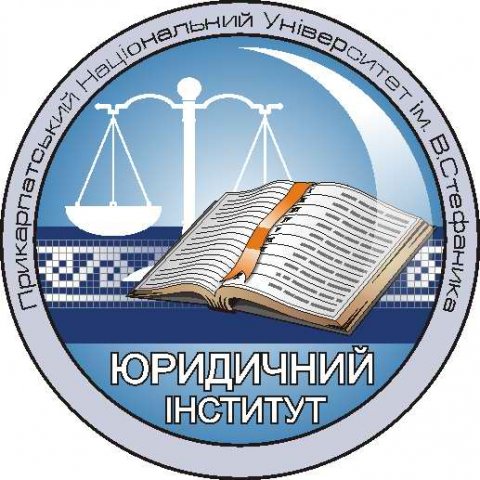 Навчально-методичні         матеріалиРОЗВАДОВСЬКИЙ В.ІМІСЦЕВЕ САМОВРЯДУВАННЯ В УКРАЇНІДля підготовки до семінарських (практичних)                         занять студентів денної форми навчанням. Івано-Франківськ2018 рікЗатверджено  на засіданні кафедри конституційного, міжнародного      і адміністративного права   Протокол №1  від „31”  серпня 2018 р. Рецензенти:завідувач кафедри  конституційного, міжнародного  і адміністративного права кандидат юридичних наук, професор   Розвадовський Володимир  Іванович.кандидат наук, доцент кафедри  конституційного, міжнародного і адміністративного права Петровська Ірина ІгорівнаРозвадовський В.І. Методичні вказівки для підготовки до семінарських (практичних) занять з Місцевого самоврядування (Муніципального права)  для студентів заочної форми навчання / М. В. Козлов. – Івано-Франківськ : Юридичний інститут  ПНУ, 2018. - ……..с.Методичні вказівки розроблені на основі навчального плану Юридичного інституту Прикарпатського національного університету ім. Василя Стефаника і призначені для підготовки до семінарських (практичних) занять з курсу "Місцеве самоврядування"(Муніципальне право України), самосійної роботи, а також підготовки до здачі заліку. В посібнику викладені: завдання до семінарських і практичних занять, які включають короткі методичні рекомендації, що полегшать підготовку до занять, переліки питань, які виносяться на обговорення на занятті, контрольних питань для перевірки знань, практичних завдань. До кожної теми поданий перелік літератури, а також розширений перелік нормативно-правових актів, які регулюють відповідний вид відносин станом на 01.09.2012.Методична розробка призначена для студентів, аспірантів, виклада
                                                                   © Розвадовський В.І 2018 
                                                                    © ПНУ ім.. В. Стефаника, 2018
Матеріал курсу “ Місцеве самоврядування ” базується на теоретичних знаннях, отриманих під час вивчення теорії держави і права, конституційного, адміністративного,фінансового, а також муніципально-правових норм, які мають комплексний характер і водночас належать до    господарського, земельного та деяких інших галузей права. Предметом навчальної дисципліни “Місцеве самоврядування ” (Муніципальне право України) є однойменна галузь права та законодавства, а також практика реалізації муніципально-правових норм різноманітними суб’єктами.При вивченні  місцевого самоврядування застосовуються такі форми організації навчального процесу як: лекції, семінарські (практичні) заняття, консультації,   самостійна робота студентів. В свою чергу самостійна робота з даної дисципліни передбачає опрацювання теоретичних засад прослуханого лекційного матеріалу; вивчення окремих тем або питань, передбачених для самостійного опрацювання; виконання домашніх завдань; підготовка до семінарських, практичних занять; підготовка до контрольних робіт,; розв’язання і письмове оформлення практичних, методичних, термінологічних, тестових завдань; виконання індивідуальних завдань; написання  рефератів наукових статей, наукових доповідей, підготовка тез наукових доповідей, участь у студентських науково-практичних конференціях тощо.Переліки індивідуальних завдань, тем рефератів затверджуються окремо на засіданні кафедри на початку семестру та виконуються відповідно до встановлених вимог. Вони не входять в зміст даного посібника. Одночасно, перелік літератури та нормативно-правових актів, поданий в посібнику до кожної теми може використовуватися для підготовки курсових та виконання індивідуальних завдань. Зважаючи на визначений навчальним планом напряму підготовки «правознавство» Юридичного інституту Прикарпатського національного університету ім. В. Стефаника обсяг та розподіл годин аудиторної і самостійної роботи з навчальної дисципліни «Місцеве самоврядування» і фактичний обсяг матеріалу курсу, самостійна робота студентів охоплює великий обсяг програмового матеріалу. Представлений навчально-методичний посібник покликаний полегшити вивчення тем курсу «Місцеве самоврядування».   В посібнику у вигляді опорних конспектів поданий зміст тем курсу, які виносяться на самостійне опрацювання, переліки контрольних питань для перевірки знань по цих темах, типові до тих, які будуть включені в питання поточного та підсумкового контролю, а також перелік спеціальної літератури та розширений перелік нормативно-правових актів.ТЕМА І:  ІСТОРИКО – ТЕОРЕТИЧНІ ЗАСАДИ МІСЦЕВОГО САМОВРЯДУВАННЯ.Ідейним джерелом місцевого самоврядування  є  вчення про природне право, яке з часів Античності є важливою  філософсько-ідеологічною течією.  Еволюціонуючи від наївних уявлень до фундаментальної системи науково обґрунтованих поглядів і правових принципів, природне право, безсумнівно, мало суттєвий вплив на ідею місцевого самоврядування. Суть теорії природного права має вираз в уявленнях про справедливість, які втілені в загальнолюдських принципах свободи та рівності. Визнання категорій справедливості, свободи та рівності національними законодавствами різних країн, нормами міжнародного права дало змогу легалізувати загальне виборче право, можливості громадян брати участь в управлінні місцевими справами та вирішувати їх. Саме з виборчими реформами пов'язана трансформація місцевої влади в XVIII — XIX ст. у країнах Західної Європи.   Принцип виборності місцевих влад відповідав ідеї представницького правління, яке було висунене на противагу феодальному абсолютизму.      Таким чином, ідея природних прав, втілена  у юридичних інститутах,  посилила самоврядну доктрину   положеннями про участь в здійсненні управлінських функцій усіх громадян. Якщо первинно ідея  місцевого самоврядування мала на меті  розвиток у громадян почуття належності до однієї спільноти, то з часом_вона стала застосовуватися в зв'язку з громадянськими та політичними правами і свободами  людини.  В цьому і полягає поєднання філософського вчення про природні права та доктрини місцевого  самоврядування.Думка  про організацію влади в громадах та її співвідношення з державною владою почала розвиватися ще в середньовічній Європі. У полеміці з теорією абсолютизму, яка упродовж багатьох століть панувала в Європі, на початку XVII ст. німецький юрист і теоретик держави Йоганес Альтузіус розробив федеральну теорію народного суверенітетута сформулював принцип субсидіарності.У Франції з XVIII ст проблемами місцевого самоврядування займалися фізіократи Рене-Луї д'Аргенсон, Дюпон де Немур. Також на становлення теорій місцевого самоврядування мали значний вплив представники утопічного соціалізму та комунізму (Т. Мор, Т. Кампанелла, Ш. Фур'є, Р. Оуен, А. Сен-Сімон, Ж.-Ж. Руссо та ін.).     Наприкінці 60-х років XVIII ст. американський просвітитель Б. Франклін відмовляється від сприйняття Британської імперії як єдиного політичного утворення та розвиває концепцію гомруля, тобто самоврядування та політичного самовизначення північноамериканських провінцій.Значного поширення набули погляди Т. Джеферсона на самоврядування невеликих громад як на ідеальну форму державності, які він називав "республіками в мініатюрі". Вони сформувались у концепцію, за якою муніципалітети визнавалися четвертою владою, яка контролюється лише законом та судом і яка не підпорядковується урядові та його органам в центрі і на місцях.       Пізніше, в 1790 р. ідеї організації громадського самоврядування були сформульовані французом Туре, який виділив дві основні проблеми вчення про місцеве самоврядування: поняття про власні громадські справи; та справи державні, які делеговані державою органам місцевого самоврядування.Безпосередньо теорія місцевого самоврядування концентрувалася навколо формування правових відносин територіальної громади і держави.   Вся наука про самоврядування бере свій початок зі спроби розв'язати проблему, чи має громада окрему, відмінну від держави владу, чи вона є незалежною від держави публічно правовою корпорацією, чи міцно включеною в державний організм і виконує тільки функції органу держави.Оскільки однозначної відповіді на це непросте запитання немає, то продовжують існувати та впливати на практику державотворення, у тому числі в Україні, дві основні теорії місцевого самоврядування:державницька і громадівська.У XX сторіччі поширення отримали теорія соціального обслуговування, в якій акцентується на здійсненні органами місцевого самоврядування завдань і функцій, пов'язаних з організацією обслуговування населення, наданням соціальних послуг та теорія муніципального дуалізму, яка єпевною модифікацією громадівської і державницької теорій місцевого самоврядування.Моделі організації влади на місцях:Англосаксонська (США, Великобританія, Австралія, Канада, але ця система не надто поширена, навіть в колишніх колоніях Великобританії вона не знайшла свого поширення).Місцеве управління має максимум децентралізації, місцеві представницькі органи діють автономно у межах наданих їм повноважень.Для вирішення місцевих питань в адміністративно-територіальних одиницях населення обирає раду (правління), як правило на 4 роки, вона складається із 3-7 членів, а в крупних містах – 35-50 осіб.Крім того, населення обирає деяких посадових осіб – шерифа (в США – це начальник поліції), атторнея (повіреного), який є представником даної адміністративно-територіальної одиниці в суді (він обирається лише в крупних одиницях – графствах), казначея та ін.Органу загальної компетенції – типу виконкому не створюється, так в США місцевою управлінською діяльністю займаються обрані населенням посадові особи і ті члени ради, яким це доручено; у Великобританії – галузеві постійні комісії (комітети), які створюються із членів ради: по будівництву, з питань освіти та ін.В містах як правило діють хартії самоуправління (деякі з них даровані монархами століттями назад), відповідно до яких обираються ради і мери.Мери можуть обиратися радами, або населенням, в останньому випадку мер є більш міцною фігурою, який часто володіє правом вето по відношенню до актів ради, коли мер обраний радою, то він залежить від неї. В деяких містах ради наймають на певний строк (інколи до 12 років) спеціаліста - менеджера для управління, він називається мером або бургомістром.Ця система не передбачає призначення з центру чиновників на місцях для контролю за діяльністю виборних рад.Місцеві ради в межах закону, звичаю, складеної практики самостійно вирішують питання, які не входять в компетенцію центральних державних органів. Контроль центру за їх діяльність здійснюється шляхом фінансових ревізій (основну масу у фінансуванні місцевих видатків займають не місцеві податки та доходи, а дотації з державного бюджету), судового контролю (центральні органи можуть звертатися в суд з позовами проти органів місцевого самоврядування).Романо-германська (континентальна) (поширена у європейських країнах, наприклад,   Німеччина, Франція, Італія, Польща, Болгарія, Турція, Сенегал у багатьох країнах Латинської Америки та франкомовних країнах Африки та ін.). У порівнянні з англо-американською моделлю тут більш високий ступінь централізації, а також наявне вертикальне підпорядкування. Органам місцевого самоврядування дозволяється робити все, що не заборонено законом – це так званий негативний принцип правового регулювання. Поєднання виборності і призначуваності місцевих органів: рада і мер можуть обтиратися населенням, при чому окремо голосують за членів ради та за мера. Мер і його заступники можуть також обиратися радою (Франція). Інколи раду обирає правління на чолі з обраним війтом (Польща). Рада має свій виконавчий орган. Призначені з центру чиновники є представниками Президента, уряду, міністерства внутрішніх справ на місцях. Ці чиновники контролюють законність дій органів місцевого самоврядування, мають свою адміністрацію. В деяких країнах ці чиновники можуть навіть звернутися до Президента із пропозицією розпустити обрану раду та призначити нові вибори, якщо вона систематично порушує законодавство та є непрацездатною.Континентальна модель може існувати на всіх субнаціональних територіальних рівнях (окрім низового) або лише на низовому рівні.Змішана модель – поширена в Австрії, Російській Федерації, ФРН – характеризується ознаками англо-американської та континентальної моделі;Іберійська модель– поширена у Бразилії, Мексиці, Португалії – дуже наближена до континентальної моделі, передбачає, що управління на місцях здійснюють обрані населенням представницькі органи місцевого самоврядування (наприклад, ради) і відповідні головні посадові особи місцевого самоврядування (наприклад, мери, префекти), які одночасно є головами відповідних рад, їх виконавчих органів і затверджуються центральною владою, як представники державної влади у відповідних адміністративно-територіальних одиницях з правом контролю за діяльністю ради;Радянська модель– поширена нині у деяких країнах з комуністичним режимом: на Кубі, у КНР і КНДР (її характерними особливостями є такі: 1) базується на заперечені розподілу влади і визнанні повновладдя представницьких органів знизу до верху; 2) всі ради є органами державної влади на своїй території; 3) рада обирає інший державний колегіальний орган – виконавчий комітет, який одночасно підпорядковується цій раді та виконавчому комітету вищого рівня).Аналіз історичних факторів формування  місцевого самоврядування в Україні найкраще здійснити на прикладі вивчення міст, оскільки місцеве самоврядування зародилося в містах.  Вивчення особливостей впливу історичних факторів на формування місцевого самоврядування в Україні дозволило виділити три великі періоди:Період виникнення розрізнених самоврядних  поселень (з найдавніших часів до впровадження магдебурзького права).Період апробації самоврядних принципів і методів управління в містах (від запровадження магдебурзького права на початку XIIст. до першої письмової Конституції Пилипа Орлика).Період пошуків ефективних форм реалізації місцевого самоврядування (від Конституції Пилипа Орлика донині). На думку сучасних українських вчених, ще від початку епохи бронзи (близько 2750 р. до н. є.) на території України виникли багатофункціональні поселення, які набули рис міста і стали центром певної округи. Безумовно, ці міста не існували самі по собі: мало бути управління ними в тій чи іншій формі, але будь-яка інформація про це відсутня.Дещо більше інформації є про грецьку колонізацію Північного Причорномор'я, яке від початку І тис. до н. є. і до перших століть нашої ери входило в зону найвищого піднесення античної культури, сформованої в Греції та Римі. За сьогоднішніми уявленнями, процес античної колонізації Північного Причорномор'я розвивався від епізодичних подорожей до організації міст-колоній:  Тіри  (м. Білгород-Дністровський), Ольвії (нині це с. Парутине Очаківського р-ну Миколаївської області) у Буго-Дністровському лимані, Пантикапеї  (м. Керч) на Керченському півострові.З княжої доби   існують писемні джерела, що дають можливість зрозуміти правове становище міст у тогочасній державно-правовій системі, а також говорити про особливий правовий статус їх жителів.Українське місто княжої доби за своєю соціально-політичною природою, правовим статусом, роллю і значенням у тогочасному суспільстві практично нічим не відрізнялося від міста-фортеці, міста-укріплення західноєвропейського середньовіччя.За своєю суттю це насамперед політико-адміністративні центри певної території, регіону. Вони будувалися для охорони від зовнішніх ворогів і для забезпечення панування князя на певній території. Як центр торгівлі та ремесел, місто виробляло власну систему норм, що регулювала життя міста, його відносини з владою, іншими містами. У містах виокремилося, за участю князя чи навіть усупереч йому, міське правління, яке формувалося з різних груп міщан. Міське населення мало інший правовий статус, аніж сільське. Воно платило особливу данину, що звалася "погороддя".У той час віче, як вважає багато вчених, було постійним і необхідним органом влади. Воно являло собою збори жителів головного міста землі й було постійним і необхідним органом конкретної території.Хоча міське населення княжої доби складалося переважно з українців, на початку XII ст. помітними стали сильні колонії німців в українських містах, зокрема в Києві, Галичі та Володимирі-Волинському, через які в Україну прийшло магдебурзьке право. Воно передбачало надання міській громаді права запроваджувати міське самоврядування на зразок управління німецьким містом Магдебургом.Внаслідок національно-визвольної війни українського народу під проводом Богдана Хмельницького не тільки зросла кількість міст, але й відбулися суттєві зміни у складі міського населення: частина міщан перейшла до Запорізького війська, набувши статусу козаків. Міщани й козаки мали різні власні органи управління. Міщани підлягали владі війта з бурмистрами, козаки в менших містах — владі отамана, у більших — сотника чи полковника.Міське населення намагалося зберегти свої давні права і привілеї  по-перше, самоврядування з виборним війтом і бурмистрами, весь міський устрій; по-друге, звільнитися від державних податків і військових обов'язків; по-третє, зберегти монополію на ремесла, міські промисли і торгівлю; по-четверте, розширити свої землеволодіння).Є достатньо підстав вважати, що початок періоду пошуку ефективних форм реалізації місцевого самоврядування можна обумовити часом появи "Конституції Пилипа Орлика", яка за своїм змістом та політико-правовою природою повніше відповідає сучасним вимогам до політико-правових актів, що претендують на роль Основного Закону.За Гетьманщини існувало два типи міст: одним було надане магдебурзьке право, інші мали обмежену автономію. Міста з магдебурзьким правом мали незалежну судову систему й адміністрацію. Міста без магдебурзького права були, як правило, меншими, мали простішу структуру та вужчу юридичну автономію. Міське судочинство й адміністрацію здійснював козацький уряд. Козацька адміністрація, не заохочуючи розвитку міського самоврядування, водночас зберігала міське право.  Із зміцненням централізованих держав у Європі міста підпадають під дію загального законодавства, яке регулює місцеве самоврядування. Це стосується і міст Східної Галичини, котра увійшла до складу так званого Королівства Галичини і Володомерії з великим князівством Краківським і князівствами Освенцимським і Заторським.Одразу після входження західноукраїнських земель до складу Австрії розпочалися процеси посилення і зміцнення центральної державної влади, а також згортання місцевого самоврядування.Початок XX ст. є одним із найскладніших і найсуперечливіших з усіх попередніх періодів становлення місцевого самоврядування в Україні. Це пояснюється надзвичайно інтенсивними змінами систем органів публічної влади на території України, що суттєво різнилися за своєю політико-правовою природою.Українська Центральна Рада утворилася на наступний день після зречення російським монархом Миколою ІІ корони та утворення Тимчасового уряду в Росії. При цьому місцеве самоврядування в Україні розглядалося як форма самовираження нації, яка не має своєї держави.Українська Центральна Рада змінила назви земських інститутів і зробила реальні спроби розробити проект закону "Про владу на місцях і місцеве самоврядування". Положення проекту закону "Про владу на місцях і місцеве самоврядування" прямо вказували на те, що земельні органи будуть утворені лише за умови, коли відбудеться реформування територіального устрою України. А оскільки така реформа — справа майбутнього, то з метою втілення в життя всіх завдань державного і місцевого управління на місцях утворюються виборні органи — сільські, міські, волосні, повітові та губернські Народні Ради.01 лютого 1918 р. вийшло спеціальне розпорядження УНР, згідно з яким на всій території ліквідовувались усі старі органи місцевої влади і управління. Натомість шляхом виборів рекомендувалось утворити нові органи публічної влади.За Конституцією УНР 1918 р. конституційний лад України мав базуватися на засадах децентралізації: землям, волостям і громадам надавалися права широкого самоврядування (ст. 5), але ці конституційні положення не були реалізовані.Окремої уваги заслуговує система правових норм Західно-Української Народної Республіки (ЗУНР). Конституція ЗУНР, ухвалена Українською Національною Радою на засіданні 13  листопада  1918р., у своїй назві відбила її політико-правове походження — "Тимчасовий Основний Закон про державну самостійність українських земель бувшої австро-угорської монархії". Закон від 16 листопада 1918р. "Про адміністрацію Західно-Української Народної Республіки" залишив чинним австрійське законодавство у тій частині, у якій воно не суперечило інтересам держави. У межах ЗУНРу існував повітовий адміністративно-територіальний поділ. Державний секретар внутрішніх справ призначав і звільняв повітових секретарів, які, у свою чергу призначали та звільняли громадських і міських комісарів.Аналіз державотворчих процесів на прикладі Української Народної Республіки (УНР), гетьманату, Західно-Української Народної Республіки (ЗУНР), Директорії, Української Соціалістичної Радянської Республіки (УСРР), Української Радянської Соціалістичної Республіки (УРСР) і сучасної України наштовхує нас на висновок, що кардинальна зміна влади, основних напрямів державотворчої політики чи соціально-політичних першоджерел державної влади приводятьдо реформ у галузі місцевого самоврядування.Радянська теорія держави і права визначала Ради як основу політичної системи. Функції та компетенція Рад були зумовлені соціальним замовленням однопартійної системи, що не вписується в сучасне уявлення про механізм і форми прояву публічної влади. Проте в той час така модель конституційно-правових відносин повністю задовольняла радянського законодавця.У перші роки радянської влади представницькі органи називалися Радами робітничих, солдатських і селянських депутатів. Конституція УРСР 1937 р. закріпила за ними назву Ради депутатів трудящих, а вже потім у положеннях Конституції УРСР 1978 р. знаходимо назву Рада народних депутатів. У процесі формування комуністичного тоталітаризму ці органи поступово перетворювалися на "декоративні" інститути народовладдя зі збереженням фактичного повновладдя партійних територіальних комітетів.Закон України "Про місцеві Ради народних депутатів Української РСР та місцеве самоврядування" від 07 грудня 1990 р. закріпив поняття самоврядування, а також визначив, що територіальною основою самоврядування є село, селище, місто, а тому органами місцевого самоврядування є сільська, селищна та міська Ради народних депутатів.У зв'язку з прийняттям 28 червня 1996 р. Конституції України закінчився майже шестирічний пошук конституційної моделі місцевого самоврядування в нашій державі. Важливими віхами на цьому шляху були закони України "Про місцеві Ради народних депутатів та місцеве самоврядування" (1990 р.), "Про місцеві Ради народних депутатів та місцеве і регіональне самоврядування" (1992 р.), "Про формування місцевих органів влади і самоврядування" (1994 р.), "Про державну владу та місцеве самоврядування в Україні". Останній став органічною частиною Конституційного Договору між Верховною Радою України та Президентом України, укладеного 8 червня 1995 р.Розглянуті теорії місцевого самоврядування (громадівська, державницька, муніципального дуалізму) почергово брали гору прирозробці та прийнятті згаданих законодавчих актів. Вони істотно вплинули і на зміст відповідних розділів нової Конституції України.     Так, якщо взяти за основу ст. 140 Конституції України, в якій йдеться про територіальну громаду як первинний суб'єкт місцевого самоврядування, то можемо дійти висновку, що вибір зроблено на користь громадівської теорії місцевого самоврядування. Про це ж свідчить і той факт, що місцеве самоврядування самостійно вирішує в основному питання місцевого значення та зосереджується лише в селах, селищах та містах, оскільки населення районів і областей не визнається самостійним суб'єктом місцевого самоврядування.     З другого боку, чимало важливих положень Основного Закону України написано в дусі державницької теорії місцевого самоврядування. У них послідовно проведено ідею, що коріння місцевого самоврядування — в тій владі, джерелом якої є увесь народ, а не його частина (громада), а обсяг повноважень — у законі. "Носієм суверенітету і єдиним джерелом влади в Україні, — зазначається у Конституції, — є народ. Народ здійснює владу безпосередньо і через органи державної влади та органи місцевого самоврядування" ..."Органи ... місцевого самоврядування, їх посадові особи зобов'язані діяти лише на підставі, в межах повноважень та у спосіб, ще передбачені Конституцією та законами України" (ст. 5, 19), тобто за принципом: "Дозволено лише те, що передбачено законом".	На користь державницької теорії місцевогосамоврядування працює і збереження місцевого самоврядування на регіональному рівні, хоч і в якості районних та обласних рад, які представляють спільні інтереси територіальних громад сіл, селищ, міст.Отже, обрана новою Конституцією України модель місцевого самоврядування не знімає з порядку денного необхідність подальшого осмислення цього явища, а відтак і пошуку більш досконалого варіанту місцевого самоврядування із врахуванням аналізу практики його функціонування в нашій країні та за її межами.У 1997 р. в житті нашої країни сталася ще одна знаменна подія. Верховна Рада України 15 липня розглянула та ратифікувала Європейську Хартію про місцеве самоврядування (далі — Європейська Хартія), у зв'язку з чим основні принципи й норми цього важливого міжнародного правового акту відповідно до ст. 9 Конституції України стали частиною національного законодавства України.       Ратифікація Європейської Хартії справила великий вплив на зміст Закону про місцеве самоврядування, зокрема на визначення місцевого самоврядування як важливого інституту конституційного права. "Місцеве самоврядування в Україні, — зазначається у ст. 2 Закону, — це гарантоване державою право та реальна здатність територіальної громади — жителів села чи добровільного об'єднання у сільську громаду жителів кількох сіл, селища, міста —- самостійно або під відповідальність органів та посадових осіб місцевого самоврядування вирішувати питання місцевого значення в межах Конституції і законів України".Як бачимо, в основу цього визначення покладено ч. 1 ст. 140 Конституції України. Проте такі деталі, як "гарантоване державою", "реальна здатність", "під відповідальність органів та посадових осіб місцевого самоврядування", запозичені уже зі ст. З Європейської Хартії.       Під терміном «принципи» (від лат. рrіпсіріum -основа, начало) розуміють первоначало; те, що лежить в основі певної наукової теорії; основа устрою, дії певного механізму, системи. Звідси, принципи місцевого самоврядування- це обумовлені завданнями та функціями місцевого самоврядування вихідні начала, що покладені в основу його організації і функціонування та які визначають властивості, риси та ознаки місцевого самоврядування.      Принципи місцевого самоврядування встановлені Конституцією України та Європейською хартією місцевого самоврядування, а їх деталізацію та конкретизацію здійснено в Законі України «Про місцеве самоврядування в Україні» (зокрема, стаття 4). Ці принципи охоплюють всі аспекти організації і функціонування місцевого самоврядування.Система місцевого самоврядування – це сукупність різних організаційних форм та інститутів місцевої демократії,  через які територіальна громада здійснює місцеве самоврядуванняКонтрольні питання:Проаналізуйте наукові погляди мислителів  Європи та США щодо становлення та розвитку місцевого самоврядування.Назвіть основні теорії (концепції) про походження місцевого самоврядування.Проаналізуйте наукові погляди представників громадівської школи місцевого самоврядування.Дайте оцінку громадівській теорії місцевого самоврядування з позицій сьогодення.Розкрийте основні принципи державницької теорії місцевого самоврядування.Поясніть сутність теорії муніципального дуалізму.Охарактеризуйте історичні етапи розвитку місцевого самоврядування в Україні.Дайте оцінку діяльності місцевих рад в УРСР.Проаналізуйте розвиток місцевого самоврядування в Галичині у 20-30 рр. ХХ століття.Охарактеризуйте з точки зору теорій (концепцій) виникнення місцевого самоврядування конституційну модель місцевого самоврядування в Україні.Охарактеризуйте принципи організації та здійснення місцевого самоврядування в Україні.Охарактеризуйте складові елементи системи місцевого самоврядування в Україні.Практичне завдання:Викресліть те, що випадає з логічного перелікумуніципального дуалізму,  змішана, громадівська, вільної громади, державницька теорії;виборність, поєднання місцевих та державних інтересів, судовий захист прав місцевого самоврядування, централізація;організаційна, відкрита, правова, фінансова автономія;сільська, селищна, міська, обласна ради;колегіальність, підзвітність та відповідальність органів та посадових осіб місцевого самоврядування, підпорядкування місцевих інтересів державним, гласність;район, область, село, Автономна Республіка Крим;сільська, селищна, міська рада, районна рада, райдержадміністрація;  обласна рада;народовладдя, підпорядкованість, гласність, законність, колегіальність, підзвітність і відповідальність органів та посадових осіб місцевого самоврядування;село, селище, район у місті, місто, район;право володіння, користування та розпоряджання комунальною або муніципальною власністю; право формувати, затверджувати та виконувати свій бюджет; виборність населенням та підзвітність йому.Чи правильне вказане твердження? Так/Ні.Якщо «ні», то виправте його1.  Організаційна автономія органу місцевого самоврядування полягає у можливості визначення власної внутрішньої структури.2.  Період європеїзації характеризувався русифікацією вітчизняного самоврядування на території сучасної України.3.  Відповідно до положень громадівської теорії місцевого самоврядування, органи місцевого самоврядування діють за принципом «Дозволено те, що передбачено законом».4. Місцеве самоврядування в Україні — один із найважливіших принципів організації та функціонування влади у державі.5.  Правова автономія органу місцевого самоврядування полягає у можливості визначення власної внутрішньої структури.6.  Саме поняття «місцеве самоврядування» було використане прусським міністром барон фон Штейном для визначення управління на місцях.7.  Відповідно до положень державницької теорії місцевого самоврядування, органи місцевого самоврядування діють за принципом «Дозволено те, що передбачено законом».8.  Місцеве самоврядування в Україні — це право жителів відповідної територіальної громади на самостійне вирішення питань державного значення.9.  Суть фінансової автономії місцевого самоврядування полягає у праві органів місцевого самоврядування володіти власними коштами, достатніми для здійснення функцій та повноважень.10.  Місцеве самоврядування здійснюється територіальною громадою тільки шляхом представницької демократії.Уточніть суть поняття «місцеве самоврядування» у чинному законодавстві України»:• проаналізуйте зазначені твердження;• виявіть недоліки та суперечності.Проаналізуйте  твердження про місцеве самоврядування, викладені у Конституції України (1996 р.), Законі України «Про місцеве самоврядування в Україні», Європейській хартії місцевого самоврядування (англійський варіант) та її офіційному перекладі і в Законі Російської федерації „Об общих принципах организации местного самоуправления в Российской Федерации” від 28 серпня 1995 року.  .I. Local self-government denotes the right and the ability of local authorities, within the limits of the law, to regulate and manage a substantial share of public affairs under their own responsibility and in the interest of local population.             (Європейська хартія місцевого самоврядування ч. 1, ст. 3)II. Місцеве самоврядування означає право і спроможність органів місцевого самоврядування, у межах закону, здійснювати регулювання й управління суттєвою часткою суспільних справ, які належать до їхньої компетенції, в інтересах місцевого населення.       (офіційний переклад Європейської хартії місцевого самоврядування)III. Місцеве самоврядування є правом територіальної громади — жителів села чи добровільного об'єднання у сільську громаду жителів кількох сіл, селища чи міста — самостійно вирішувати питання місцевого значення у межах Конституції і законів України. (Конституція України ч. 1, ст, 140)IV. Місцеве самоврядування — це гарантоване державою право та реальна здатність територіальної громади — жителів села чи добровільного об'єднання у сільську громаду жителів кількох сіл, селища, міста — самостійно або під відповідальність органів та посадових осіб місцевого самоврядування вирішувати питання місцевого значення у межах Конституції і законів України. (Закон України «Про місцеве самоврядування в Україні» ч. 1, ст.2)Местное самоуправлешіе в Российской Федерации — признаваемая и гаранптруємая Конституцией Российской Федерации самостоятельная и под свою ответственность деятельность населення по решению непоередственно или через органы местного самоуправления вопросов местного значення исходя из ннтересов населення, его исторических и иных местных традиций.  Проаналізуйте попередньо схвалені   зміни  до розділу ХІ  Конституції України щодо децентралізації владипостатейно:ст.140;      ст.141;ст.142; ст.143;ст.144.ПОРІВНЯЛЬНА ТАБЛИЦЯдо проекту Закону України "Про внесення змін до Конституції України (щодо децентралізації влади)"(Відповідно до Постанови (№2217а/П1), законопроект про внесення змін доКонституції України щодо децентралізації влади (реєстр. № 2217а) попередньо схвалено.)Заступник Глави  Адміністрації Президента України		О.ФілатовЛітература:В.А.Овчаренко. Місцеве самоврядування в Україні: історичні витоки, становлення та перспективи: монографія/Київ.:Логос, 2014. – 911с.Любченко П.М. Муніципальне право України. Навч. посіб. - Харків: Видавництво "ФІНН", 2012. - 496 с.Погорілко В. Ф. , Баймуратов М. О., Бальций Ю. Ю. та ін.   Муніципальне право України: Підручник. \За ред. Баймуратова М. О. – 2-ге вид. доп. – К.: Правова єдність, 2009. – 716 с.В.Ф.Погорілко, О.Ф.Фрицький Муніципальне право України//Підручник, стереотипне видання. К.: Юрінком Інтер, 2001 рік;О.В.Батанов. Муніципальне право України//Підручник. Відповідальний редактор М.О. Баймуратов – Х.: «Одіссей»,2008. – 528с. серія: «Інноваційні освітні технології у муніципальному праві»; Конституційне право України, підручник за редакцією В.Ф. Погорілка, Київ, наукова думка,2002 р.А.М.Колодій, А.Ю.Олійник Державне будівництво і місцеве самоврядування, навчальний посібник, Київ, Юрінком Інтер 2001 рік.О.В.Батанов. Територіальна громада – основа місцевого самоврядування в Україні, монографія, Київ, 2001 рікЮ. Панейко. Теоретичні основи самоврядування, Мюнхен, 1963 рік.В.М. Кампо. Місцеве самоврядування в Україні, Київ 1997 р. В. Пархоменко. Проблеми місцевого самоврядування в Україні 1990-х років, Київ, 1999рік.В.В.Кравченко, М.В.Пітцик. Муніципальне право України// Навчальний посібник, Київ, Атіка, 2003 рік.Батанов О. В. Муніципальна влада в Україні: проблеми теорії та практики. Монографія. – К.: ТОВ «Видавництво „ Юридична думка”», 2010. – 656 с. – тв.Шляхи вдосконалення місцевого управління в контексті зарубіжного досвіду: навч. посіб. Авт. кол. Шикеринець В.В., Козлов М.В., Гуменюк А.І.- Івано - Франківськ: ІФОЦППК, 2012.-76с.	Нормативно-правові актиДекларація про державний суверенітет України, прийнята Верховною Радою Української РСР 16 липня 1990 року.Акт проголошення незалежності України прийнятий Верховною Радою України 24 серпня 1991 року.Конституція України, прийнята 28 червня 1996 року.Конституція України. Науково-практичний коментар. Х. ”Право”, 2003,К., Видавничий дім „ІнЮре”,2003,с.808;Про місцеве самоврядування //Закон України від 21 травня 1997 року №280/97ВР.Про органи самоорганізації населення //Закон України від 11 липня 2001 року №2625-III.Конституція Автономної Республіки Крим //Затверджена Законом України  від 23 грудня 1998 року.Про столицю України – місто – герой Київ //Закон України від 15 січня 1999 року №401-XIV.Про статус депутатів місцевих рад// Закон України від 11 липня 2002 року.Про статус депутата Верховної Ради Автономної Республіки Крим// Закон України від 22грудня 2006 року.Про Верховну Раду Автономної Республіки Крим// Закон України від 10 лютого 1998 року .Про  місцеві вибори  //Закон України  від 14 липня 2015 року № 595-VIII.Про всеукраїнські та місцеві референдуми //Закон України від 3 липня 1991 року №1286-XII.Про співробітництво територіальних громад//Закон України від 17 червня 2014 року  № 1508-VII.Про добровільне об’єднання територіальних громад//Закон України від 5лютого 2015року  № 157-VIII.Про військово-цивільні адміністрації.//Закон України від3 лютого 2015 року № 141-VIII.Про особливий порядок місцевого самоврядування в окремих районах Донецької та Луганської областей//Закон України  від16 вересня 2014 року № 1680-VII.Європейська хартія місцевого самоврядування //Ратифікована Законом України від  15 липня 1997 року №452/97-ВРКонцепція Адміністративної реформи в Україні //Затверджено Указом Президента  України від 22 липня 2001 року №810/98. Про концепцію державної регіональної політики //Указ Президента  України від 25 травня 2001 року №341/2001Про державну підтримку розвитку місцевого самоврядування в Україні // Указ Президента  України від30 серпня 2001 року №749/2001.Концепція реформування місцевого самоврядування та територіальної організації влади в Україні. Проблеми, які потребують розв’язання. Схвалено розпорядженням Кабінетом Міністрів України №333-Р від 01 квітня 2014 року.ТЕМА ІІ: ОРГАНІЗАЦІЙНО –ПРАВОВІ ЗАСАДИ УЧАСТІ НАСЕЛЕННЯ У МІСЦЕВОМУ САМОВРЯДУВАННІ.Прийняття Конституції України стало найважливішою історичною подією на шляху побудови Україною демократичної, соціально-правової державності та практичної легалізації публічної влади (ст. 5 Конституції України). Конституційне правоположення стосовно того, що «носієм суверенітету і єдиним джерелом влади в Україні є народ» і що «народ здійснює владу безпосередньо і через органи державної влади та органи місцевого самоврядування», стало нормативною та методологічною базою для конституювання й правової ідентифікації публічної влади та її диференціації на безпосереднє народовладдя, державну та муніципальну владу. Більше того, ст. 7 Конституції України закріплює фундаментальний принцип сучасного конституціоналізму, за якого в Україні визнається та гарантується місцеве самоврядування. Таким чином, можна говорити як про визнання, так і про легалізацію публічної самоврядної владиСтуденти повинні з’ясувати:  доктринальне визначення поняття безпосередньої демократії та її характерніриси; визначення суть, змісту і основних форм безпосередньої демократії за Конституцією України.Особливу увагу студентам необхідно звернути на правове регулювання місцевого референдуму і  виборів депутатів Верховної Ради Автономної Республіки Крим, місцевих рад та сільських, селищних , міських голів.Не менш важливими формами   участі населення у здійсненні місцевого самоврядування і які потребують детального дослідження студентами  будуть  так звані локальні форми безпосереднього волевиявлення жителів(громадян) територіальної громади, які визначені Конституцією України та Законом про місцеве самоврядування. При цьому важливий буде дослідження досвіду зарубіжних країн щодо інших усталених форм безпосередньої демократії на місцевому рівні.Слід зазначити, Конституція України традиційно поділяє демократію (народовладдя) на безпосередню і представницьку. Але на відміну від попередніх конституцій чинна Конституція, по-перше, пріоритетною формою (видом) демократії визнає безпосередню, що є цілком логічно, закономірно, реально. Адже безпосередня демократія — це природне право народу, вона з'явилася раніше за представницьку. Рішення інститутів представницької демократії, як правило, можуть бути скасовані актами безпосередньої демократії, а акти безпосередньої демократії не потребують якогось затвердження. Шляхом безпосередньої демократії приймаються, насамперед, найважливіші нормативно-правові акти: конституції, закони щодо внесення до них змін та інші правові акти, які безпосередньо висловлюють волю народу як акти і норми прямої дії.	По-друге, чинна Конституція України визначає не лише місце безпосередньої демократії в системі демократії, тобто в системі політичної влади народу, а й її суть, зміст і форми. Так, за своєю суттю безпосереднє народовладдя відповідно до положень Конституції (ст.ст. 5, 36, 69 та ін.) є, насамперед, прямим волевиявленням народу (народним волевиявленням), зокрема шляхом таємного голосування, або волевиявленням, вираженням волі через політичні партії, засоби масової інформації та інші складові механізму безпосередньої демократії, які сприяють формуванню та вираженню політичної волі громадян.  По-третє, надзвичайно важливим для розуміння суті безпосереднього народовладдя є врахування того, що відповідно до змісту Конституції безпосереднє народовладдя як волевиявлення народу може здійснюватися як народом у цілому, так і його певними частинами або спільнотами.  	По-четверте, за своїм змістом безпосереднє народовладдя відповідно до Конституції України — це формування органів державної влади та місцевого самоврядування (ст. 71), прийняття законів та інших рішень загальнонаціонального (загальнодержавного) або місцевого значення (ст.ст. 72 - 74), гарантування (охорона) конституційного ладу (ст. 5), захист суверенітету та територіальної цілісності України, забезпечення її економічної та інформаційної безпеки (ст. 17) тощо. Тобто практично змістом безпосереднього народовладдя є всі загальносуспільні функції та функції окремих спільностей, які входять до політичної системи суспільства та системи конституційного ладу в цілому, питання внутрішньої і зовнішньої політики, економічні, соціальні, культурні, екологічні та інші питання.Отже, безпосередню демократію можна визначити як безпосереднє волевиявлення всього народу або його частини з метою здійснення суспільних функцій шляхомвиборів, референдумів або іншими, не забороненими Конституцією і законами формами.Конституцією України передбачені такі форми безпосереднього волевиявлення народу, як вибори, референдуми, мирні збори, мітинги, походи і демонстрації, референдні ініціативи, звернення. Відповідно до ст. 69 Конституція України передбачає й інші форми безпосередньої демократії. Причому пріоритетними серед конституційно-правових форм безпосередньої демократії є вибори до органів державної влади й органів місцевого самоврядування та всеукраїнський і місцеві референдуми.  Однією з найважливіших форм прямого волевиявлення територіальної громади та здійснення муніципальної влади є  Р Е Ф Е Р Е Н Д У М ( від лат. Referendum – те, що має бути повідомлене). Дослідження   теорії і практики референдуму органічно вимагає оперування визначеним поняттям референдуму. Слід відзначити, що в конституційно-правовій літературі сформульовано чимало визначень референдуму. Проте загальновизнане поняття референдуму в науці відсутнє.При розгляді цього поняття треба мати на увазі  по-перше, референдум (загальнонаціональний і місцевий) неодмінно має бути органічно пов’язаний   з суверенітетом народу, здійсненням безпосередньо народом влади, що йому належить як у цілому, так і через його соціальні складові спільності — територіальні громади.По-друге, референдум  має включати   необхідність додержання в процесі організації, проведення та реалізації його результатів   всіх умов, закріплених Конституцією та законами.Отже, фундаментом конституційних основ місцевого референдуму як форми діяльності територіальної громади є конституційна модель суверенітету народу, в основі якої принцип визнання та гарантування місцевого самоврядування як самостійного виду публічної влади.  Адже саме місцевий референдум дає змогу населенню відповідної території, на якій діє місцеве самоврядування, взяти участь у здійсненні народного суверенітету та найбільш повно здійснювати своє волевиявлення щодо основних питань місцевого значення.Слід зазначити, що проведення місцевих референдумів передбачено законодавством багатьох країн світу. До початку XIX ст. референдуми взагалі переважно практикувалися на локальному рівні, зокрема перший достовірно відомий референдум було проведено в 1439 р. у швейцарському кантоні Берн.Активно референдуми стали застосовуватися в період демократизації виборчого права у 20-30-х роках XX ст. Новий значний імпульс для їх поширення: та вдосконалення припав на роки після Другої світової війни. Саме в цей період референдум поряд з виборами набуває міжнародної підтримки та закріплення у Загальній декларації прав людини 1948 р., у ст. 21 якої записано, що «кожна людина має право брати участь в управлінні своєю країною безпосередньо або через вільно обраних представників».Вважаємо, що концептуальною позицією при визначенні поняття місцевого референдуму має бути характеристика тріади його визначальних елементів, а саме — суті, змісту і завдань, що дає змогу розкрити правову природу такої форми безпосередньої демократії у місцевому самоврядуванні, повно та всебічно дослідити основні ознаки місцевого референдуму, надати чіткого, зрозумілого визначення.Так, за своєю сутністю місцеві референдуми є формою безпосередньої прямої локальної (місцевої) демократії, здійснення місцевої публічної влади безпосередньо територіальними громадами в межах відповідних адміністративно-територіальних одиниць.Місцевий референдум є вищою формою безпосереднього волевиявлення територіальної громади щодо вирішення питань місцевого значення. Він є також основним актом локальної нормотворчості територіальної громади, який дає їй змогу брати пряму участь в управлінні місцевими справами.Добре підготовлений референдум (як, скажімо в м. Калуші) — це дієвий та необхідний спосіб вирішення багатьох важливих питань, чіткий «барометр» волевиявлення місцевих жителів. Він дає змогу грамотно та гнучко поєднувати представницькі форми з формами безпосередньої демократії, особливо з питань, які без урахування думки населення неприпустимо вирішувати або навряд чи вдасться вирішити.Головна мета  (завдання) демократичного референдуму — вирішити питання в інтересах суспільства шляхом вільного волевиявлення на основі максимального, об'єктивно можливого усвідомлення його учасниками всіх переваг та недоліків внесеного на обговорення питання та очікуваних наслідків. Важливо не допустити, щоб референдум став суперництвом в ім'я тріумфу над іншими. Він має слугувати співробітництву для досягнення спільного блага, виключати конфронтацію та протистояння після голосування. Місцевий характер референдумів насамперед зумовлений характером питань, які можуть бути предметом обговорення територіальної громади. Предметом місцевого референдуму може бути, як зазначається в Законі «Про місцеве самоврядування в Україні», будь-яке питання, віднесене Конституцією України, цим Законом та іншими законами до компетенції місцевого самоврядування.За своїм змістом місцеві референдуми є безпосереднім вирішенням територіальними громадами питань місцевого самоврядування, тобто питань (справ), які випливають із колективних інтересів місцевих жителів — членів відповідної територіальної громади, віднесених Конституцією, законами України та статутами територіальних громад до предметів відання місцевого самоврядування, а також питань, які не входять до компетенції органів державної влади України. Не випадково згідно із ст. 7 Закону України «Про місцеве самоврядування в Україні» місцевий референдум визначається формою вирішення територіальною громадою питань місцевого значення шляхом прямого волевиявлення.Водночас чинне законодавство встановлює ряд обмежень щодо питань, які можуть виноситися на місцеві референдуми, і передбачає можливість визнання недійсними рішень, прийнятих на таких референдумах, якщо їхнім предметом є питання, які законодавчо не можуть виноситися на місцеві референдуми. Зокрема, на місцеві референдуми не виносяться питанняпро скасування законних рішень органів державної влади і самоврядування; питання, віднесені до відання органів суду і прокуратури; питання, пов'язані з обранням, призначенням і звільненням посадових осіб, що належать до компетенції відповідної місцевої ради та її виконавчих органів.Місцеві референдуми поділяються на кілька видів. Зокрема, їх можна диференціювати:за місцем і часом проведення;за підставами і наслідками їх проведення;та іншими ознаками. За місцем (територією) проведення місцеві референдуми поділяютьсяна сільські, селищні й міські референдуми.За часом проведення місцеві референдуми поділяютьсяна звичайні та повторні.За підставами проведення місцеві референдуми поділяютьсяна обов'язкові та факультативні, ініціативні та імперативні.Місцеві референдуми є прерогативою територіальних громад. Відповідно до ст. 143 Конституції України територіальні громадизабезпечують проведення місцевих референдумів та реалізацію їх результатів. Оскільки територіальними громадами визнаються лише жителі сіл, селищ, міст, то за місцем проведення референдумів об'єктивно розрізняють лише сільські, селищні й міські референдуми. Районні та обласні референдуми Конституцією України не передбачені. Проте, вважають В.Ф. Погорілко та В.Л. Федоренко, не виключена можливість їхнього передбачення майбутніми законами про місцеві референдуми, аналогічно до проведення місцевих виборів депутатів обласних і районних рад. З урахуванням особливостей адміністративно-територіального поділу України Закон України «Про всеукраїнський і місцеві референдуми» визначив суто український різновид місцевого референдуму — референдум Автономної Республіки Крим.Місцеві вибори є найзастосовнішою та однією з найдієвіших форм безпосередньої демократії у місцевому самоврядуванні, адже вони дають змогу перетворити волевиявлення громадян України — жителів відповідної адміністративно-територіальної одиниці у волю територіальної громади при формуванні представницьких органів місцевого самоврядування. На сьогоднішній день вибори до органів місцевого самоврядування як форма безпосередньої демократії є показником рівня розвитку громадянського суспільства, правової держави, прав і свобод людини і громадянина у відповідній країні.За своєю природою вибори є легітимним способом делегування влади від територіальної громади до представницького органу місцевого самоврядування. Логічно, що вибори є тим інструментом, який є причиново необхідним для постання іншої форми народовладдя — представницької.   Але для того щоб ця воля, яка виходить не від одного, а багатьох виборців, була виражена ззовні, необхідним є певний спосіб волевиявлення. Цей спосіб повинен забезпечити можливість виразити волю всім, кого представляють, забезпечити повну свободу та об'єктивність волевиявлення і проводитися у певних, закріплених нормами права організаційних формах. Таким вимогам відповідають вибори — історично мінливий спосіб формування представницьких органів. Як зазначається в юридичній літературі, сам акт виборів за своєю суттю є концентрованим проявом реальної волі народу. Цим актом волевиявлення народу здійснюється конституювання та відтворення як органів державної влади, так і органів місцевого самоврядування, надаються владні повноваження обраним представникам у межах їх компетенції, встановлюється зміст владного мандату.Таким чином, вибори забезпечують можливість альтернативного вирішення питання, хто буде безпосередньо управляти територіальною громадою, та яку політику буде провадити.Значення виборів для долі окремої людини та народів в цілому відбилося в міжнародному публічному праві визнанням виборів за критерій оцінки демократичності та забезпечення права в державах, а отже, в сучасну пору вибори — «це достатньо рідкісний інститут конституційного права, відносно якого розроблені й визнані єдині міжнародні стандарти». Вказане положення знаходить своє підтвердження в таких міжнародних документах:        1)  пункт 3 ст. 21 Загальної декларації прав людини зазначає:«Воля народу повинна бути основою влади уряду; ця воля повинна виявлятися у періодичних і нефальсифікованих виборах, які повинні проводитися при загальному і рівному виборчому праві шляхом таємного голосування або ж через інші рівнозначні форми, що забезпечують свободу голосування»;      2) Європейська конвенція про захист прав людини та основних свобод (Протокол І, 1952 рік), містить таке положення: «Високі Договірні Сторони зобов'язуються проводити вільні вибори з розумною періодичністю таємним голосуванням на умовах, які забезпечують народу вільне виявлення своєї думки під час вибору представницьких органів влади»;     3) стаття 25 Міжнародного пакту про громадянські і політичні права 1966 року, конкретизуючи положення Загальної декларації прав людини проголошує, що «Кожний громадянин повинен мати без будь-якої дискримінації... і без необґрунтованих обмежень право і можливість: а) брати участь у веденні державних справ як безпосередньо, так і за посередництвом вільно обраних представників; б) голосувати і бути обраним на справжніх періодичних виборах, які проводяться на основі загального і рівного виборчого права при таємному голосуванні і забезпечують свободу волевиявлення виборців»;Чинне українське законодавство, розробки вітчизняних та зарубіжних учених класифікують місцеві вибори на види, залежно від тієї чи іншої ознаки, обраної як критерій для певної класифікації. Так, місцеві референдуми можна класифікувати за суб'єктами, за часом проведення, за правовими наслідками виборів тощо.Залежно від того, який орган обирається, їх поділяють на:а) вибори депутатів сільських, селищних, міських, районних у містах, районних, обласних рад, Верховної Ради Автономної Республіки Крим;б) вибори сільських, селищних і міських голів.За часом проведення місцеві вибори поділяють на:а) чергові— місцеві вибори, що проводяться у зв'язку з закінченням визначеного Конституцією України строку повноважень Верховної Ради Автономної Республіки Крим, місцевої ради та сільського, селищного, міського голови;б) позачергові— місцеві вибори, що призначаються Верховною Радою України у разі дострокового припинення повноважень Верховної Ради Автономної Республіки Крим, місцевої ради, сільського, селищного, міського голови;в) повторні— вибори, що призначаються територіальною виборчою комісією у разі визнання місцевих виборів недійсними або такими, що не відбулися, або у разі визнання особи такою, яка відмовилася від депутатського мандату або від від посади сільського, селищного, міського голови;г) проміжні— вибори, що призначаються територіальною виборчою комісією у разі дострокового припинення повноважень депутата, обраного в цьому одномандатному окрузі;д) перші— місцеві вибори, що проводяться у разі формування нових місцевих рад та призначаються відповідно Верховною Радою Автономної Республіки Крим, обласною, Київською або Севастопольською міською радою.Місцеві вибори призначаються на неділю.Як відомо, в Україні, на сьогоднішній день, існують чотири виборчі системи, різниця між якими полягає у визначенні результатів голосування: 225  депутатів  обираються  за  пропорційною  системою   у загальнодержавному   багатомандатному  виборчому    окрузі     за  виборчими  списками  кандидатів   у депутати     списки) від політичних партій; 225  депутатів   обираються   за   мажоритарною   системою відносної  більшості  в  одномандатних  виборчих  округах. Пропорційнавиборча  система передбаченаЗаконом про місцеві вибори  від 14 липня 2015 року  N 595-VIІІ  щодо виборів депутатів міських, районних у містах, районних і обласних рад, Верховної Ради Автономної Республіки Крим в багатомандатному виборчому окрузі за виборчими списками місцевих організацій політичних партій із закріпленнямкандидатів у депутати за територіальними виборчими округами (т.з. «відкриті списки»).  Мажоритарна система відносної більшості, передбачена Законом про місцеві вибори щодо виборів депутатів сільських, селищних рад та сільських, селищних і міських голів (міст, кількість виборців у яких є меншою ніж 90 тисяч) та старост. Мажоритарна система абсолютної більшості, передбачена Законом про місцеві вибори щодо виборів   міського голови (міст, кількість виборців у яких дорівнює або є більшою ніж 90 тисяч).Контрольні питання:Дайте загальну характеристику форм безпосередньої участі населення у місцевому самоврядуванні.Що таке місцевий референдум як форма народовладдя та безпосередньої участі населення у здійсненні місцевого самоврядування.Яким чино здійснюється правове регулювання референтних відносин у місцевому самоврядуванні?Що становить собою муніципальне виборче правота які виборчі системи ви знаєте?Виберіть особливості місцевих виборів та муніципальної виборчої системи в Україні.Що таке загальні збори громадян за місцем проживання як форма участі населення у вирішенні питань місцевого значення?Які форми участі населення у здійсненні місцевого самоврядування застосовуються у вашому селі, селищі, місті.Практичне завдання:У відповідності з чинним Законом України “ Про вибори депутатів Верховної Ради Автономної Республіки Крим, місцевих рад та сільських, селищних, міських голів ”   від 10 липня 2010 року № 2487 – VI вибори депутатів Верховної Ради Автономної Республіки Крим, обласних, м. Києва та Севастополя, районних, міських, районних у містах рад здійснюються на засадах змішаної виборчої системи.  Проаналізуйте положення окремих статей даного закону про вибори   депутатів місцевих рад, зазначаючи при цьому позитивний або негативний вплив на окремі стадії виборчого процесу і результати виборів в цілому. При проведенні виборів до Івано-Франківської міської  ради, за умови  чисельності виборців міста 200 тисяч осіб,  був встановлений радою попереднього скликання максимальний склад Івано-Франківської міської  радивідповідно до вимог Закону «Про місцеві вибори».У виборах взяли участь шість політичних сил за які проголосували  виборці (у  відсотках до вказаної чисельності виборців):ВО «Свобода» - 15;«Солідарність» - 25;Радикальна партія – 7;Опозиційний блок – 4,5;«Відродження» - 3,5;ВО «Батьківщина» - 5,5.Відповідно до вимог Закону України «Про місцеві вибори» визначте яку кількість депутатських мандатів вибороли ці політичні сили?Відповідно до чинного законодавства України підготуйте відповіді на ці питання:Хто має право ініціювати місцеву ініціативу?Які саме члени територіальної громади мають право на місцеву ініціативу?Який порядок внесення місцевої ініціативи на розгляд ради?Питання, що виносяться шляхом місцевої ініціативи?Хто реєструє місцеву ініціативу?Який порядок розгляду місцевої ініціативи?Хто може виступати ініціатором скликання зборів?Види зборів громадян. Як визначається територія зборів? Хто може бути  учасники зборів?Які питання відносяться до компетенції зборів?Які збори є легітимними ?Яким чином органи місцевого самоврядування враховують рішення зборів? Література:В.А.Овчаренко. Місцеве самоврядування в Україні: історичні витоки, становлення та перспективи: монографія/Київ.:Логос, 2014. – 911с.Любченко П.М. Муніципальне право України. Навч. посіб. - Харків: Видавництво "ФІНН", 2012. - 496 с.Погорілко В. Ф. , Баймуратов М. О., Бальций Ю. Ю. та ін.   Муніципальне право України: Підручник. \За ред. Баймуратова М. О. – 2-ге вид. доп. – К.: Правова єдність, 2009. – 716 с.В.Ф.Погорілко, О.Ф.Фрицький Муніципальне право України//Підручник, стереотипне видання. К.: Юрінком Інтер, 2001 рік;О.В.Батанов. Муніципальне право України//Підручник. Відповідальний редактор М.О. Баймуратов – Х.: «Одіссей»,2008. – 528с. серія: «Інноваційні освітні технології у муніципальному праві»; Конституційне право України, підручник за редакцією В.Ф. Погорілка, Київ, наукова думка,2002 р.А.М.Колодій, А.Ю.Олійник Державне будівництво і місцеве самоврядування, навчальний посібник, Київ, Юрінком Інтер 2001 рік.О.В.Батанов. Територіальна громада – основа місцевого самоврядування в Україні, монографія, Київ, 2001 рікЮ. Панейко. Теоретичні основи самоврядування, Мюнхен, 1963 рік.В.М. Кампо. Місцеве самоврядування в Україні, Київ 1997 р. В. Пархоменко. Проблеми місцевого самоврядування в Україні 1990-х років, Київ, 1999рік.В.В.Кравченко, М.В.Пітцик. Муніципальне право України// Навчальний посібник, Київ, Атіка, 2003 рік.Батанов О. В. Муніципальна влада в Україні: проблеми теорії та практики.Монографія. – К.: ТОВ «Видавництво „ Юридична думка”», 2010. – 656 с. – тв.Шляхи вдосконалення місцевого управління в контексті зарубіжного досвіду: навч. посіб. Авт. кол. Шикеринець В.В., Козлов М.В., Гуменюк А.І.- Івано - Франківськ: ІФОЦППК, 2012.-76с. Нормативно-правові акти:Декларація про державний суверенітет України, прийнята Верховною Радою Української РСР 16 липня 1990 року.Акт проголошення незалежності України прийнятий Верховною Радою України 24 серпня 1991 року.Конституція України, прийнята 28 червня 1996 року.Конституція України. Науково-практичний коментар. Х. ”Право”, 2003,К., Видавничий дім „ІнЮре”,2003,с.808;Про місцеве самоврядування //Закон України від 21 травня 1997 року №280/97ВР.Про органи самоорганізації населення //Закон України від 11 липня 2001 року №2625-III.Конституція Автономної Республіки Крим //Затверджена Законом України  від 23 грудня 1998 року.Про столицю України – місто – герой Київ //Закон України від 15 січня 1999 року №401-XIV.Про статус депутатів місцевих рад// Закон України від 11 липня 2002 року.Про статус депутата Верховної Ради Автономної Республіки Крим// Закон України від 22грудня 2006 року.Про Верховну Раду Автономної Республіки Крим// Закон України від 10 лютого 1998 року .Про  місцеві вибори  //Закон України  від 14 липня 2015 року № 595-VIII.Про всеукраїнські та місцеві референдуми //Закон України від 3 липня 1991 року №1286-XII.Про співробітництво територіальних громад//Закон України від 17 червня 2014 року  № 1508-VII.Про добровільне об’єднання територіальних громад//Закон України від 5лютого 2015року  № 157-VIII.Про військово-цивільні адміністрації.//Закон України від3 лютого 2015 року № 141-VIII.Про особливий порядок місцевого самоврядування в окремих районах Донецької та Луганської областей//Закон України  від16 вересня 2014 року № 1680-VII.Європейська хартія місцевого самоврядування //Ратифікована Законом України від  15 липня 1997 року №452/97-ВРКонцепція Адміністративної реформи в Україні //Затверджено Указом Президента  України від 22 липня 2001 року №810/98. Про концепцію державної регіональної політики //Указ Президента  України від 25 травня 2001 року №341/2001Про державну підтримку розвитку місцевого самоврядування в Україні // Указ Президента  України від30 серпня 2001 року №749/2001.Концепція реформування місцевого самоврядування та територіальної організації влади в Україні. Проблеми, які потребують розв’язання. Схвалено розпорядженням Кабінетом Міністрів України №333-Р від 01 квітня 2014 року.ТЕМА ІІІ: ПРАВОВИЙ СТАТУС І ОРГАНІЗАЦІЯ РОБОТИ ДЕПУТАТІВ ВЕРХОВНОЇ РАДИ АВТОНОМНОЇ РЕСПУБЛІКИ КРИМ ТА МІСЦЕВИХ РАД.Статус обраних представників - депутатів місцевих рад - визначається Конституцією України, законами України «Про місцеве самоврядування в Україні» та «Про статус депутатів місцевих рад» від 11 липня 2002 року, Законом України „Про статус депутата Верховної Ради Автономної Республіки Крим” від 22 грудня 2006 рокуіншими законами України, в яких закріплюються принципи мандату депутата місцевої ради, його права та обов'язки, гарантії депутатської діяльності тощо.Згідно із Конституцією України (ст.70) та  Законом України «Про місцеві вибори » від 15 липня 2015 року(ст.9) депутатом  може бути  обраний  громадянин  України,  який  на  день  виборів досяг вісімнадцяти років та має право голосу.     З прийняттям нової редакції Закону „ Про вибори депутатів Верховної Ради Автономної Республіки Крим, місцевих  рад   та сільських, селищних, міських голів”  від 10 липня 2010 року відбулась зміна виборчої системи депутатів місцевого рівня. На якому рівні застосовується та чи інша виборча система належить знати студентам. Крім того, вони повинні знати:основні засади місцевих виборів;право висування кандидатів у депутати місцевих рад;види місцевих виборів та порядок і строки їх призначення;визначення загального складу Верховної Ради Автономної Республіки Крим, місцевих рад;встановлення результатів виборів депутатів у багатомандатному виборчому окрузі та одномандатних мажоритарних виборчих округах.Дослідження законів про статус депутатів дозволить опанувати теоретичними знаннями щодо форм та гарантій діяльності депутатів Верховної Ради Автономної Республіки Крим, місцевих рад. В контексті розуміння імперативності депутатського мандату важливо засвоїти теоретичні положення розділ V Закону про статус депутатів місцевих рад «Відкликання депутатів місцевих рад»Статус депутата місцевої ради характеризується такими принциповими моментами:Депутат є виборною особою.Депутат виступає представником  населення відповідного виборчого округу чи населення міста  району у місті, району (області, м. Києва та Севастополя, АРК) в місцевій раді.  Депутат здійснює свої повноваження, не пориваючи з виробничою або службовою діяльністю.Депутат є повноважним і рівноправним членом відповідної радиСтатус депутата Верховної Ради АРК,  місцевої ради визначено відповідно до принципу імперативного депутатського мандата,Депутат, здійснюючи свої повноваження, повинен дотримуватися правил депутатської етики, (ст.8 Закону про статус депутатів місцевих рад)Повноваження депутата Автономної Республіки Крим, місцевої ради починаються з дня відкриття першої сесії відповідної ради з моменту офіційного оголошення підсумків виборів відповідною територіальною виборчою комісією і закінчуються в день відкриття першої сесії цієї ради нового скликання, крім передбачених законом випадків дострокового припинення повноважень депутата місцевої ради або ради, до складу якої його обрано.Повноваження депутата Автономної Республіки Крим, обраного у порядку заміщення, починаються з моменту офіційного оголошення на пленарному засіданні Верховної Ради Автономної Республіки Крим рішення територіальної виборчої комісії Автономної Республіки Крим про визнання обраним депутатом наступного за черговістю кандидата в депутати у виборчому списку республіканської організації політичної партії (виборчого блоку політичних партій). Повноваження депутата місцевої ради, обраного замість того депутата, який вибув, або на повторних виборах, починаються з дня заслуховування на черговому після виборів депутата місцевої ради пленарному засіданні відповідної місцевої ради повідомлення територіальної виборчої комісії про підсумки виборів.Робота депутата місцевої ради та депутата Верховної Ради Автономної Республіки Крим в раді та її органах проводиться з використанням різноманітних сесійних та позасесійних форм роботи.На сесіях Верховної Ради Автономної Республіки Крим на основі колективного і вільного обговорення депутати розглядають і вирішують питання, віднесені до відання Верховної Ради Автономної Республіки Крим.Депутат, крім Голови Верховної Ради Автономної Республіки Крим та його заступників, повинен входити до складу постійних комісій, які утворюються Верховною Радою Автономної Республіки Крим.Депутат за дорученням Верховної Ради Автономної Республіки Крим або постійної комісії, до складу якої його обрано, бере безпосередню участь у підготовці питань для розгляду на сесії Верховної Ради Автономної Республіки Крим і засіданнях постійної комісії, членом якої він є.За результатами розгляду пропозицій, заяв або скарг громадян депутат може звернутися до посадових осіб відповідних органів, підприємств, установ та організацій з депутатським запитом або зверненням.Депутат місцевої ради, крім секретаря ради, голови районної у місті, районної, обласної ради та їх заступників, повинен входити до складу однієї з постійних комісій, що утворюються радою.Він зобов'язаний бути присутнім на пленарних засіданнях ради, засіданнях постійної комісії та інших органів ради, до складу яких його обрано. У разі неможливості бути присутнім на засіданні депутат повідомляє про це особу, яка очолює відповідний орган.Рада, до якої обрано депутата, має право заслуховувати його звіти про виконання рішень ради, на пленарних засіданнях періодично інформує депутатів місцевої ради про хід виконання рішень, прийнятих радою, реалізацію пропозицій і зауважень, внесених ними, а також з інших важливих питань діяльності ради та ї органів.У разі пропуску депутатом протягом року більше половини пленарних засідань ради або засідань постійної комісії, членом якої він є, невиконання ним без поважних причин рішень і доручень ради та її органів відповідна рада може звернутися до виборців з пропозицією про відкликання такого депутата у встановленому законом порядку.Гарантії депутатської діяльності можна поділити на такі групи:1. Організаційні гарантії - пов'язані з непорушністю повноважень депутата Верховної Ради Автономної Республіки Крим та місцевої ради і забезпеченням умов для їх здійснення.2. Матеріальні гарантії -спрямовані на захист прав та інтересів депутата, пов'язаних з можливими матеріальними втратами при здійсненні ним депутатських повноважень.3.  Гарантії трудових прав депутата- спрямовані на захист їх інтересів як суб'єктів трудових відносин.Відповідно до Закону України "Про статус депутатів місцевих рад" від 11 липня 2002 року №93-IV відкликання депутата місцевої ради є невід'ємною складовою його статусу і визначається як дострокове припинення повноважень депутата у формі волевиявлення виборців на основі спеціально призначеного голосування, яке проводиться у відповідності із чинним законодавством.Контрольні питання:Визначте основні засади виборів депутатів Верховної Ради Автономної Республіки Крим, обласних, районних, міських, районних у містах рад.Визначте види місцевих виборів та порядок їх призначення.Який порядок визначення загального складу Верховної Ради Автономної Республіки Крим і місцевих рад?Визначте порядок встановлення результатів виборів депутатів у багатомандатному виборчому окрузі?Визначте форми діяльності депутата місцевої ради у виборчому окрузі.Назвіть форми депутатського реагування на пропозиції, заяви та скарги громадян.Визначте основні види гарантій депутатської діяльності.Визначте суб’єктів пропозицій про відкликання депутата місцевої ради.Практичне завдання:Виберіть правильну відповідьДепутатом Верховної Ради Автономної Республіки Крим може бути громадянин України,  який має право голосу,  на день виборів досяг 
                             18,           21,            25 роківДепутатом Верховної Ради Автономної Республіки Крим може бути громадянин України,  який проживає в Україні не менше   трьох,         п'яти,десяти                років. 
Депутат Верховної Ради Автономної Республіки Крим може мати не більше п’яти,        десяти,         п’ятнадцяти    помічників -  консультантів.Помічники-консультанти депутата Верховної Ради Автономної Республіки Крим   працюють у Верховній Раді Автономної Республіки Крим  на громадських засадах               державними службовцями     за цивільно –  правовими угодамиУ разі пропуску депутатом місцевої ради протягом півроку                   року                                 півтора року   більше  половини пленарних  засідань  ради  або засідань постійної комісії,  членом  якої він є,  невиконання ним без поважних причин рішень і доручень  ради  та  її органів відповідна рада може звернутися до виборців з пропозицією  про  відкликання  такого  депутата  у   встановленому законом порядку.Депутат    місцевої    ради    може    мати    дотрьох,                  п'яти,                          семи помічників-консультантів.Чи правильне вказане твердження? Так/Ні. Якщо „ні” — виправіть його.Про порушення кримінальної справи стосовно депутата Верховної  Ради Автономної Республіки Крим, а також про обраний щодо нього запобіжний захід відповідний  орган ради, який порушив кримінальну справу чи обрав запобіжний захід, повідомляє Верховну Раду Автономної Республіки Крим не пізніше трьох  робочих  днів  з дня відповідно порушення кримінальної справи чи застосування запобіжного заходу.Право вносити пропозиції про відкликання депутата місцевої 
ради  до  територіальної  виборчої  комісії  належить  вищестоящій   раді,  а  також зборам виборців та зборам (конференціям) об'єднань  громадян,  їхніх  місцевих осередків, які відповідно до Закону  України мають  право  висувати  кандидатів  у  депутати  і  знаходяться  на території відповідного виборчого  округу.Завершіть реченняУ разі пропуску депутатом протягом  року  більше  половини 
пленарних   засідань   ради   або   засідань   постійної  комісії, 
невиконання ним без поважних причин рішень і доручень ради  та  її органів  відповідна рада може звернутися до ...Депутат має право звернутися із запитом до керівників ради  та її органів,  сільського, селищного, міського голови, керівників органів,  підприємств,  установ та організацій незалежно від  форм власності,   розташованих   або   зареєстрованих   на  відповідній території, а депутат міської (міста обласного значення), районної, обласної ради - також до голови місцевої державної адміністрації з питань.... Орган  або  посадова  особа,  до  яких  звернено  запит, 
зобов'язані дати усну чи письмову відповідь на запит на сесії ради 
....  Література :В.А.Овчаренко. Місцеве самоврядування в Україні: історичні витоки, становлення та перспективи: монографія/Київ.:Логос, 2014. – 911с.Любченко П.М. Муніципальне право України. Навч. посіб. - Харків: Видавництво "ФІНН", 2012. - 496 с.Погорілко В. Ф. , Баймуратов М. О., Бальций Ю. Ю. та ін.   Муніципальне право України: Підручник. \За ред. Баймуратова М. О. – 2-ге вид. доп. – К.: Правова єдність, 2009. – 716 с.В.Ф.Погорілко, О.Ф.Фрицький Муніципальне право України//Підручник, стереотипне видання. К.: Юрінком Інтер, 2001 рік;О.В.Батанов. Муніципальне право України//Підручник. Відповідальний редактор М.О. Баймуратов – Х.: «Одіссей»,2008. – 528с. серія: «Інноваційні освітні технології у муніципальному праві»; Конституційне право України, підручник за редакцією В.Ф. Погорілка, Київ, наукова думка,2002 р.А.М.Колодій, А.Ю.Олійник Державне будівництво і місцеве самоврядування, навчальний посібник, Київ, Юрінком Інтер 2001 рік.О.В.Батанов. Територіальна громада – основа місцевого самоврядування в Україні, монографія, Київ, 2001 рікЮ. Панейко. Теоретичні основи самоврядування, Мюнхен, 1963 рік.В.М. Кампо. Місцеве самоврядування в Україні, Київ 1997 р. В. Пархоменко. Проблеми місцевого самоврядування в Україні 1990-х років, Київ, 1999рік.В.В.Кравченко, М.В.Пітцик. Муніципальне право України// Навчальний посібник, Київ, Атіка, 2003 рік.Батанов О. В. Муніципальна влада в Україні: проблеми теорії та практики. Монографія. – К.: ТОВ «Видавництво „ Юридична думка”», 2010. – 656 с. – тв.Шляхи вдосконалення місцевого управління в контексті зарубіжного досвіду: навч. посіб. Авт. кол. Шикеринець В.В., Козлов М.В., Гуменюк А.І.- Івано - Франківськ: ІФОЦППК, 2012.-76с.Нормативно-правові акти:Декларація про державний суверенітет України, прийнята Верховною Радою Української РСР 16 липня 1990 року.Акт проголошення незалежності України прийнятий Верховною Радою України 24 серпня 1991 року.Конституція України, прийнята 28 червня 1996 року.Конституція України. Науково-практичний коментар. Х. ”Право”, 2003,К., Видавничий дім „ІнЮре”,2003,с.808;Про місцеве самоврядування //Закон України від 21 травня 1997 року №280/97ВР.Про органи самоорганізації населення //Закон України від 11 липня 2001 року №2625-III.Конституція Автономної Республіки Крим //Затверджена Законом України  від 23 грудня 1998 року.Про столицю України – місто – герой Київ //Закон України від 15 січня 1999 року №401-XIV.Про статус депутатів місцевих рад// Закон України від 11 липня 2002 року.Про статус депутата Верховної Ради Автономної Республіки Крим// Закон України від 22грудня 2006 року.Про Верховну Раду Автономної Республіки Крим// Закон України від 10 лютого 1998 року .Про  місцеві вибори  //Закон України  від 14 липня 2015 року № 595-VIII.Про всеукраїнські та місцеві референдуми //Закон України від 3 липня 1991 року №1286-XII.Про співробітництво територіальних громад//Закон України від 17 червня 2014 року  № 1508-VII.Про добровільне об’єднання територіальних громад//Закон України від 5лютого 2015року  № 157-VIII.Про військово-цивільні адміністрації.//Закон України від3 лютого 2015 року № 141-VIII.Про особливий порядок місцевого самоврядування в окремих районах Донецької та Луганської областей//Закон України  від16 вересня 2014 року № 1680-VII.Європейська хартія місцевого самоврядування //Ратифікована Законом України від  15 липня 1997 року №452/97-ВРКонцепція Адміністративної реформи в Україні //Затверджено Указом Президента  України від 22 липня 2001 року №810/98. Про концепцію державної регіональної політики //Указ Президента  України від 25 травня 2001 року №341/2001Про державну підтримку розвитку місцевого самоврядування в Україні // Указ Президента  України від30 серпня 2001 року №749/2001.Концепція реформування місцевого самоврядування та територіальної організації влади в Україні. Проблеми, які потребують розв’язання. Схвалено розпорядженням Кабінетом Міністрів України №333-Р від 01 квітня 2014 року.ТЕМА ІV: ПРАВОВИЙ СТАТУС І ОРГАНІЗАЦІЯ РОБОТИ                           СІЛЬСЬКИХ, СЕЛИЩНИХ, МІСЬКИХ ГОЛІВ ТА ГОЛІВ ОБЛАСНОЇ, РАЙОННОЇ,РАЙОННОЇ В МІСТІ РАДИПравовий статус сільського, селищного, міського голови у контексті нормативно-правового регулювання є достатньо визначеним. На сьогодні він визначається ст. 141 Конституції України, Законом "Про місцеве самоврядування в Україні" від 21 травня 1997 р., Законом "Про вибори депутатів Верховної Ради Автономної Республіки Крим, депутатів місцевих рад та сільських, селищних, міських голів" від 10 липня 2010 р., Законом "Про службу в органах місцевого самоврядування" від 7 червня 2001 р., а в місті Києві  ще й Законом "Про столицю України — місто-герой Київ" від 15 січня 1999 р., а також іншими законодавчими та підзаконними нормативно-правовими актами.Відповідно до ч. 3 ст. 141 Конституції України, статус і повноваження сільських, селищних, міських голів визначаються законом. Так, згідно зі ст. 12 Закону України "Про місцеве самоврядування в Україні" від 21 травня 1997 р. сільський, селищний, міський голова є головною посадовою особою територіальної громади відповідно села (добровільного об’єднання в одну територіальну громаду жителів кількох сіл), селища, міста.Сільський, селищний, міський голова обирається відповідною територіальною громадою на основі загальною, прямого виборчого  права, шляхом таємного голосування (ч. 2 ст. 141 Конституції України, ст. 8 Закону України "Про вибори депутатів Верховної Ради Автономної Республіки Крим, депутатів місцевих рад та сільських, селищних, міських голів" від 10 липня 2010 р.) строком на п’ять років. При цьому, сільським, селищним, міським головою може бути обраний тільки громадянин України, який проживає на території відповідного села, селища, міста та на день виборів досяг повноліття. Сільським,  селищним,  міським головою не може 
бути  обраний  громадянин України,  який має судимість за вчинення умисного злочину,  якщо ця судимість не погашена або  не  знята  в установленому законом порядку. В процесі підготовки до заняття студенти повинні детально вивчити і проаналізувати положення Конституції України і законів України, якими визначений правовий статус сільського, селищного, міського голови.При вивчені теми студентам необхідно дослідити функції сільського, селищного, міського голови.  Саме вони сприяють більш глибокому проникненню в політико-правову природу статутарно-діяльнісного статусу цього суб'єкта місцевого самоврядування, більш повно розкриває обсяг, характер та зміст його діяльності.Важливе значення в розумінні правового статусу сільського, селищного, міського голови буде мати дослідження його повноважень, які  визначені законом.Студентам необхідно звернути увагу на особливості правового статусуголів районної, обласної, районної у місті ради, міст  Києва  і  Севастополя.Контрольні питання:Визначте, назвіть та проаналізуйте функціїсільських, селищних, міських голів за об’єктами відання (сферами суспільного життя).Визначте, назвіть та проаналізуйте групи повноваженнясільських, селищних, міських голів.Визначте правовий статус голів районної, обласної, районної у місті ради та проаналізуйте його особливості.Визначте особливості  правового статусу голів міст Києва і Севастополя.Шляхом моделювання  визначте правовий статус сільських, селищних, міських голів, голів районної, обласної, районної у місті ради, голів міст Києва і Севастополя та зробіть порівняльний аналіз.Практичне завдання:Виберіть правильну відповідьСелищний голова звітує про свою роботу перед територіальною громадою не рідше одного разу на:3 місяці6 місяців12 місяців.Сільський, селищний, міський голова є підзвітним, підконтрольним і відповідальним перед:Президентом України, ВРУ, КМУ;територіальною громадою, радою,державою;районною та обласною радою.На вимогу якої кількості депутатів голови сільських, селищних, міських рад зобов'язані прозвітувати перед радою про роботу виконавчих органів:1/32/3              1/2 депутатів відповідної ради.Дотермінове припинення повноважень сільських, селищних, міських голів передбачається за рішенням: •    виконкому; •    місцевого референдуму; •    загальних зборів.Питання   про   дотермінове   припинення   повноважень Київського міського голови вноситься на розгляд ради за ініціативою не менш як:      1/10               1/3                 1/2 депутатів   від загального складу ради.Використовуючи набуті, знання, розв'яжіть задачіДо міської ради було обрано 36 депутатів. За пропозицією найменшої кількості депутатів, які мають право вимагати скликання позачергової сесії, була скликана така сесія. На цю сесію з'явилися всі ініціатори скликання сесії та ще 14 депутатів. На пленарне засідання ради було винесено питання про дотермінове припинення повноважень міського голови, оскільки він не забезпечував здійснення наданих йому повноважень. Проти цього рішення проголосувало 3 депутати, утрималось — 2 депутати, всі інші присутні депутати проголосували за дотермінове припинення повноважень міського голови. Міський голова участі у пленарному засіданні ради не брав.Скільки голосів не вистачило для прийняття цього рішення радою?  Вкажіть порядок розв'язку цього завдання.На засідання районної ради міста, що складається із 45 депутатів, було винесено питання про звільнення заступника голови цієї ради на вимогу найменшої кількості депутатів, які мають таке право згідно з чинним законодавством. Окрім голови цієї ради, що проводив засідання, та ініціаторів цього питання, були присутні ще 19 депутатів. Після голосування, голоси розподілились так: «проти» —  4 депутати, «утримались» — 3 депутати, решта — проголосували «за».Визначити кількість голосів депутатів, які проголосували «за» прийняття цього рішення та його легітимність.Література :В.А.Овчаренко. Місцеве самоврядування в Україні: історичні витоки, становлення та перспективи: монографія/Київ.:Логос, 2014. – 911с.Любченко П.М. Муніципальне право України. Навч. посіб. - Харків: Видавництво "ФІНН", 2012. - 496 с.Погорілко В. Ф. , Баймуратов М. О., Бальций Ю. Ю. та ін.   Муніципальне право України: Підручник. \За ред. Баймуратова М. О. – 2-ге вид. доп. – К.: Правова єдність, 2009. – 716 с.В.Ф.Погорілко, О.Ф.Фрицький Муніципальне право України//Підручник, стереотипне видання. К.: Юрінком Інтер, 2001 рік;О.В.Батанов. Муніципальне право України//Підручник. Відповідальний редактор М.О. Баймуратов – Х.: «Одіссей»,2008. – 528с. серія: «Інноваційні освітні технології у муніципальному праві»; Конституційне право України, підручник за редакцією В.Ф. Погорілка, Київ, наукова думка,2002 р.А.М.Колодій, А.Ю.Олійник Державне будівництво і місцеве самоврядування, навчальний посібник, Київ, Юрінком Інтер 2001 рік.О.В.Батанов. Територіальна громада – основа місцевого самоврядування в Україні, монографія, Київ, 2001 рікЮ. Панейко. Теоретичні основи самоврядування, Мюнхен, 1963 рік.В.М. Кампо. Місцеве самоврядування в Україні, Київ 1997 р. В. Пархоменко. Проблеми місцевого самоврядування в Україні 1990-х років, Київ, 1999рік.В.В.Кравченко, М.В.Пітцик. Муніципальне право України// Навчальний посібник, Київ, Атіка, 2003 рік.Батанов О. В. Муніципальна влада в Україні: проблеми теорії та практики. Монографія. – К.: ТОВ «Видавництво „ Юридична думка”», 2010. – 656 с. – тв.Шляхи вдосконалення місцевого управління в контексті зарубіжного досвіду: навч. посіб. Авт. кол. Шикеринець В.В., Козлов М.В., Гуменюк А.І.- Івано - Франківськ: ІФОЦППК, 2012.-76с.Нормативно-правові акти:Декларація про державний суверенітет України, прийнята Верховною Радою Української РСР 16 липня 1990 року.Акт проголошення незалежності України прийнятий Верховною Радою України 24 серпня 1991 року.Конституція України, прийнята 28 червня 1996 року.Конституція України. Науково-практичний коментар. Х. ”Право”, 2003,К., Видавничий дім „ІнЮре”,2003,с.808;Про місцеве самоврядування //Закон України від 21 травня 1997 року №280/97ВР.Про органи самоорганізації населення //Закон України від 11 липня 2001 року №2625-III.Конституція Автономної Республіки Крим //Затверджена Законом України  від 23 грудня 1998 року.Про столицю України – місто – герой Київ //Закон України від 15 січня 1999 року №401-XIV.Про статус депутатів місцевих рад// Закон України від 11 липня 2002 року.Про статус депутата Верховної Ради Автономної Республіки Крим// Закон України від 22грудня 2006 року.Про Верховну Раду Автономної Республіки Крим// Закон України від 10 лютого 1998 року .Про  місцеві вибори  //Закон України  від 14 липня 2015 року № 595-VIII.Про всеукраїнські та місцеві референдуми //Закон України від 3 липня 1991 року №1286-XII.Про співробітництво територіальних громад//Закон України від 17 червня 2014 року  № 1508-VII.Про добровільне об’єднання територіальних громад//Закон України від 5лютого 2015року  № 157-VIII.Про військово-цивільні адміністрації.//Закон України від3 лютого 2015 року № 141-VIII.Про особливий порядок місцевого самоврядування в окремих районах Донецької та Луганської областей//Закон України  від16 вересня 2014 року № 1680-VII.Європейська хартія місцевого самоврядування //Ратифікована Законом України від  15 липня 1997 року №452/97-ВРКонцепція Адміністративної реформи в Україні //Затверджено Указом Президента  України від 22 липня 2001 року №810/98. Про концепцію державної регіональної політики //Указ Президента  України від 25 травня 2001 року №341/2001Про державну підтримку розвитку місцевого самоврядування в Україні // Указ Президента  України від30 серпня 2001 року №749/2001.Концепція реформування місцевого самоврядування та територіальної організації влади в Україні. Проблеми, які потребують розв’язання. Схвалено розпорядженням Кабінетом Міністрів України №333-Р від 01 квітня 2014 року.ТЕМА V: БЮДЖЕТНО-ФІНАНСОВІ ПОВНОВАЖЕННЯ ОРГАНІВ МІСЦЕВОГО  САМОВРЯДУВАННЯ В УКРАЇНІ.    Бюджетні повноваження — це права та обов'язки органів державної влади та місцевого самоврядування у галузі бюджетної діяльності, що визначаються Бюджетним кодексом України, щорічними законами про Державний бюджет, Законом України «Про місцеве самоврядування в Україні», іншими законами, рішеннями місцевих рад та локальними атами.        Сукупність цих повноважень і положень нормативно-правових актів складає окремий інститут бюджетних прав (повноважень).Бюджетні повноваження органів місцевого самоврядування реалізуються щодо:державного бюджету, власного бюджету і бюджетів нижчого рівня.Кожний орган місцевого самоврядування бере участь у здійсненні державних повноважень у межах і формах, визначених Конституцією та Законом України «Про місцеве самоврядування в Україні». Зокрема, вони зобов'язані   забезпечувати надходження на своїх територіях від загальнодержавних податків і зборів та мають право частину з цих надходжень залишати у своїх бюджетах у межах, встановлених вищестоящим органом влади відповідним рішенням про бюджет на поточний бюджетний період(ст.61,63,64,65,66,68,69Закону «Про місцеве самоврядування в Україні»).У разі неможливості покрити свої поточні видатки за рахунок власних, закріплених і регулюючих доходів, місцеві органи влади мають право на фінансову підтримку у формі дотацій вирівнювання або цільових субвенцій з бюджетів вищестоящих органів влади.Усі органи місцевого самоврядування мають право на власний бюджет, на формування доходної частини та проведення видаткової політики; на резервний фонд та оборотну касову готівку. Обласні і районні органи місцевої влади мають право на складання зведених бюджетів. Сільські, селищні і міські ради мають право на введення місцевих податків і зборів.  Стосовно бюджетів нижчих рівнів органи місцевого самоврядування мають право затверджувати нормативи відрахувань, визначати джерела доходів, здійснювати фінансову підтримку у формі дотацій вирівнювання.Вивчаючи тему необхідно з’ясувати основні особливості формування місцевих бюджетів в Україні та виконання місцевих бюджетів.Студентам необхідно усвідомити жорстку регламентацію і  централізацію бюджетного процесу в Україні. Так, зокрема, без державного регулювання неможливо сформувати, затвердити і виконати бюджети  місцевого самоврядування.Варто звернути увагу наособливості складання і виконання районних і обласних бюджетів.Питання для обговорення:Поняття бюджетно-фінансових повноважень органів місцевого  самоврядування в Україні.Повноваження органів місцевого самоврядування на отримання доходів у місцеві бюджети.Основні положення процесу формування місцевих бюджетів. Особливості складання і виконання районних і обласних бюджетів.Контрольні питання:Охарактеризуйте принципи бюджетної системи України.Назвіть склад бюджетного законодавства.Визначте поняття бюджету як юридичного докумету.Дайте визначення бюджетної системи України.Визначте повноваження органів місцевого самоврядування щодо державного бюджету, власного бюджету та бюджетів нижчого рівня.Який порядок затвердження місцевих бюджетів?Які документиі яким органом місцевого самоврядування додаються до проекту рішення про місцевий бюджет?Який встановлений державою порядок виконання місцевого бюджету?Визначтеособливості складання і виконання районних і обласних бюджетів.Практичне завдання:Виберіть правильну відповідьПідставою  для  рішення  відповідної  ради  про ___________ у складі місцевого бюджету може бути виключно закон про Державний бюджет України.створення спеціального  фондупозабюджетних коштівстворення іншого фондуДержава  фінансує  у _________ обсязі  здійснення органами місцевого  самоврядування  наданих  законом  повноважень   органів виконавчої   влади.повномунеобхідномумінімальномуСамостійність місцевих бюджетів ______________ власними та закріпленими    за    ними    на    стабільній    основі   законом загальнодержавними доходами,  а також правом самостійно  визначати напрями   використання  коштів  місцевих  бюджетів  відповідно  до закону.гарантуєтьсявстановлюєтьсязабезпечуєтьсяЧи правильне вказане твердження?    Так/Ні.   Якщо „ні” — виправіть його.Доходи  місцевих  бюджетів  формуються за рахунок власних, визначених законом,  джерел та закріплених у встановленому законом  порядку  місцевих податків,  зборів та інших обов'язкових платежів.Складання  і  виконання  районних  і   обласних   бюджетів 
здійснюють  відповідні державні адміністрації згідно з цим Законом та законом про бюджетну систему.Мінімальні   розміри  місцевих  бюджетів  визначаються  на 
основі нормативів бюджетної  забезпеченості  на  одного  жителя  з урахуванням економічного,  соціального, природного та екологічного стану   відповідних   територіальних громад   виходячи   з  рівня  мінімальних соціальних потреб, встановленого законом.Завершіть реченняУ  доходній  частині  місцевого бюджету окремо виділяються доходи,  необхідні для виконання власних  повноважень,  і  доходи, необхідні   для   забезпечення   виконання   делегованих   законом повноважень .....Порядок   зарахування   доходів   до   місцевих   бюджетів 
визначається  законом .....Видатки місцевих  бюджетів  поділяються  на  дві  частини: 
видатки,  пов'язані  з  виконанням  власних  повноважень місцевого самоврядування,  і видатки,  пов'язані  з  виконанням  делегованих законом повноважень ..... Література :В.А.Овчаренко. Місцеве самоврядування в Україні: історичні витоки, становлення та перспективи: монографія/Київ.:Логос, 2014. – 911с.Любченко П.М. Муніципальне право України. Навч. посіб. - Харків: Видавництво "ФІНН", 2012. - 496 с.Погорілко В. Ф. , Баймуратов М. О., Бальций Ю. Ю. та ін.   Муніципальне право України: Підручник. \За ред. Баймуратова М. О. – 2-ге вид. доп. – К.: Правова єдність, 2009. – 716 с.В.Ф.Погорілко, О.Ф.Фрицький Муніципальне право України//Підручник, стереотипне видання. К.: Юрінком Інтер, 2001 рік;О.В.Батанов. Муніципальне право України//Підручник. Відповідальний редактор М.О. Баймуратов – Х.: «Одіссей»,2008. – 528с. серія: «Інноваційні освітні технології у муніципальному праві»; Конституційне право України, підручник за редакцією В.Ф. Погорілка, Київ, наукова думка,2002 р.А.М.Колодій, А.Ю.Олійник Державне будівництво і місцеве самоврядування, навчальний посібник, Київ, Юрінком Інтер 2001 рік.О.В.Батанов. Територіальна громада – основа місцевого самоврядування в Україні, монографія, Київ, 2001 рікЮ. Панейко. Теоретичні основи самоврядування, Мюнхен, 1963 рік.В.М. Кампо. Місцеве самоврядування в Україні, Київ 1997 р. В. Пархоменко. Проблеми місцевого самоврядування в Україні 1990-х років, Київ, 1999рік.В.В.Кравченко, М.В.Пітцик. Муніципальне право України// Навчальний посібник, Київ, Атіка, 2003 рік.Батанов О. В. Муніципальна влада в Україні: проблеми теорії та практики. Монографія. – К.: ТОВ «Видавництво „ Юридична думка”», 2010. – 656 с. – тв.Шляхи вдосконалення місцевого управління в контексті зарубіжного досвіду: навч. посіб. Авт. кол. Шикеринець В.В., Козлов М.В., Гуменюк А.І.- Івано - Франківськ: ІФОЦППК, 2012.-76с.Є.А.Алісов, Л.К.Воронова, С.Т.Кадькаленко та ін. Фінансове право // Підручник за загальною редакцією проф. Л.К.Воронової, Харків: “Консум”, 1998 рік.О.П. Орлюк. Фінансове право: Навчальний посібник. – К,: Юрінком  Інтер, 2003р.Нормативно-правові акти:Декларація про державний суверенітет України, прийнята Верховною Радою Української РСР 16 липня 1990 року.Акт проголошення незалежності України прийнятий Верховною Радою України 24 серпня 1991 року.Конституція України, прийнята 28 червня 1996 року.Конституція України. Науково-практичний коментар. Х. ”Право”, 2003,К., Видавничий дім „ІнЮре”,2003,с.808;Про місцеве самоврядування //Закон України від 21 травня 1997 року №280/97ВР.Про органи самоорганізації населення //Закон України від 11 липня 2001 року №2625-III.Конституція Автономної Республіки Крим //Затверджена Законом України  від 23 грудня 1998 року.Про столицю України – місто – герой Київ //Закон України від 15 січня 1999 року №401-XIV.Про статус депутатів місцевих рад// Закон України від 11 липня 2002 року.Про статус депутата Верховної Ради Автономної Республіки Крим// Закон України від 22грудня 2006 року.Про Верховну Раду Автономної Республіки Крим// Закон України від 10 лютого 1998 року .Про  місцеві вибори  //Закон України  від 14 липня 2015 року № 595-VIII.Про всеукраїнські та місцеві референдуми //Закон України від 3 липня 1991 року №1286-XII.Про співробітництво територіальних громад//Закон України від 17 червня 2014 року  № 1508-VII.Про добровільне об’єднання територіальних громад//Закон України від 5лютого 2015року  № 157-VIII.Про військово-цивільні адміністрації.//Закон України від3 лютого 2015 року № 141-VIII.Про особливий порядок місцевого самоврядування в окремих районах Донецької та Луганської областей//Закон України  від16 вересня 2014 року № 1680-VII.Європейська хартія місцевого самоврядування //Ратифікована Законом України від  15 липня 1997 року №452/97-ВРКонцепція Адміністративної реформи в Україні //Затверджено Указом Президента  України від 22 липня 2001 року №810/98. Про концепцію державної регіональної політики //Указ Президента  України від 25 травня 2001 року №341/2001Про державну підтримку розвитку місцевого самоврядування в Україні // Указ Президента  України від30 серпня 2001 року №749/2001.Концепція реформування місцевого самоврядування та територіальної організації влади в Україні. Проблеми, які потребують розв’язання. Схвалено розпорядженням Кабінетом Міністрів України №333-Р від 01 квітня 2014 року.Бюджетний кодекс України //Закон України від 08 липня 2010  року №2456-VI.Цивільний кодекс України//Закон України від  16 січня 2003 № 435-IV;Господарський кодекс України//Закон України від 16 січня 2003 року №436-IV;Земельний кодекс України//Закон України від вiд 25.10.2001  № 2768-III. ТЕМА VІ: УЧАСТЬ ДЕРЖАВИ У ФОРМУВАННІ ДОХОДІВ МІСЦЕВОГО  САМОВРЯДУВАННЯ.  МІЖБЮДЖЕТНІ ТРАНСФЕРТИ ДО МІСЦЕВИХ  БЮДЖЕТІВ.Відповідно до ч.І. ст. 142 Конституції України «Матеріальною і фінансовою основою місцевого самоврядування є рухоме і нерухоме майно, доходи місцевих бюджетів, інші кошти, земля, природні ресурси, що є у власності територіальних громад сіл, селищ, міст, районів у містах, а також об'єкти їхньої спільної власності, які перебувають в управлінні районних і обласних рад».Конституція надала також територіальним громадам сіл, селищ і міст право об'єднувати на договірних засадах об'єкти комунальної власності, а також кошти бюджетів для виконання спільних проектів або для спільного фінансування (утримання) комунальних підприємств, організацій і установ, створювати для цього відповідні органи і служби.Важливим конституційним положенням (ч. ІІІ ст. 142) є положення про те, що держава бере участь у формуванні доходів бюджетів місцевого самоврядування, фінансово його підтримує. Витрати органів місцевого самоврядування, які виникли внаслідок рішень органів державної влади, компенсуються державою.При підготовці теми слід з’ясувати поняття та особливості  бюджетно – правових норм, які регулюють відносини   між   державою, Автономною  Республікою  Крим  та   територіальними громадами щодо забезпечення   відповідних   бюджетів фінансовими ресурсами, необхідними для виконання  функцій, передбачених Конституцією України та законами України. Яка мета регулювання міжбюджетних відносин?Студенти повинні усвідомити критерії передачі коштів з Державного бюджету до бюджетів місцевого самоврядування. Детально вивчити главу 16 Бюджетного кодексу України щодо надання міжбюджетних трансфертів місцевим бюджетам. Дослідити і вивчити складові формулирозподілу обсягу міжбюджетних трансфертів.Варто зосередити увагу на відповідальність органів місцевого самоврядування за порушеннябюджетного законодавстваКонтрольні питання:Якими нормативно-правовими актами врегульовуються відносини,які виникають в процесі бюджетної діяльності?Визначте мету регулювання міжбюджетних відносин.Визначте поняття фінансового нормативу бюджетної забезпеченості.Дайте визначення міжбюджетних  трансфертів.Які міжбюджетні  трансферти надаються місцевим бюджетам ?Визначте поняття кошик  доходів  бюджетів місцевого самоврядування.Поясніть змістовну частину формули розподілу обсягу міжбюджетних  трансфертів.Назвіть суб’єктів , які мають право застосовувати заходи впливу за порушення бюджетного законодавства.Назвіть основні порушення бюджетного законодавства за наявності яких можуть застосовуватись заходи впливу.Практичне завдання:Виберіть правильну відповідьКабінет   Міністрів  України  в  особі  Міністра  фінансів України,  Рада міністрів  Автономної  Республіки  Крим  в   собі Міністра  фінансів  Автономної  Республіки  Крим  та міські ради в особі керівників їх виконавчих органів  можуть  надавати  гарантії щодо  виконання  боргових  зобов'язань  суб'єктам виключно у межах повноважень,  встановлених відповідно законом про....... місцеве самоврядування в Україні;Конституції України;Державний бюджет України чи рішенням про місцевий бюджет.Територіальні громади сіл, селищ і міст можуть об'єднувати 
на  договірних  засадах  кошти  відповідних бюджетів для виконання 
.....делегованих повноваженьвласних повноваженьдержавних повноваженьМіські (міст Києва і Севастополя,  міст  республіканського Автономної  Республіки Крим та міст обласного значення) та районні ради   можуть   передбачати   у   відповідних   бюджетах _______________  бюджетам районів у містах,  бюджетам сіл, селищ, міст районного значення та їх об'єднань,  а також кошти, що передаються з цих бюджетів. відповідні коштидотації вирівнюваннярезервні коштиВерховна Рада Автономної  Республіки  Крим  та  відповідні ради   можуть   передбачати   у  відповідних  бюджетах  такі  види міжбюджетних трансфертів: ________ на утримання об'єктів спільного користування  чи ліквідацію  негативних  наслідків  діяльності  об'єктів  спільного користування; _________ на виконання власних повноважень  територіальних 
громад сіл, селищ, міст та їх об'єднань; ___________  на виконання інвестиційних проектів; інші _________. дотаціїсубвенціїпозички.Чи правильне вказане твердження?    Так/Ні.   Якщо „ні” — виправіть його.Якщо до початку  нового  бюджетного  періоду  не  прийнято відповідне рішення про місцевий бюджет,  Рада міністрів Автономної Республіки  Крим,  місцеві  державні  адміністрації  та  виконавчі органи   відповідних   рад не  мають  право  здійснювати  витрати  з відповідного бюджету лише на цілі,  які визначені  у  рішенні  про 
місцевий   бюджет   на  попередній  бюджетний  період.  Міністерство   фінансів   України,  Державне  казначейство 
України,  Державна фінансова інспекція  України,  місцеві фінансові органи, голови виконавчих органів міських міст районного значення,  селищних  та  сільських   рад,   головні   розпорядники бюджетних  коштів  у  межах  своїх  повноважень не можуть призупиняти бюджетні асигнування у разі:несвоєчасного  і неповного подання звітності про виконання бюджету; невиконання вимог щодо бухгалтерського  обліку,  складання звітності  та  внутрішнього  фінансового  контролю  за  бюджетними коштами інедотримання порядку перерахування цих коштів; подання недостовірних звітів та інформації  про  виконання бюджету; порушення   розпорядниками  бюджетних  коштів  вимог  щодо прийняття ними бюджетних зобов'язань; нецільового використання бюджетних коштів. 
Для покриття тимчасових касових розривів, що виникають під час  виконання загального фонду місцевого бюджету,  Рада міністрів Автономної  Республіки  Крим,  місцеві   державні   адміністрації, виконавчі  органи  відповідних  рад  за  рішенням  Верховної  Ради Автономної Республіки Крим чи відповідної ради  можуть  отримувати 
короткотермінові позички у фінансово-кредитних установах на термін до шести  місяців,  але  у  межах  поточного  бюджетного  періоду. Завершіть реченняРішення щодо необхідності створення резервного фонду місцевого бюджету приймає ....Бюджетна  система України складається з державного бюджету та .... Бюджетами  місцевого  самоврядування  визнаються   бюджети ..... Місцевими    бюджетами    визнаються   бюджет   Автономної Республіки Крим,  обласні,  районні  бюджети,  бюджети  районів  у містах та бюджети .... Література :Територіальна організація влади в Україні (статус і повноваження місцевих органів виконавчої влади та органів місцевого самоврядування)  //Довідник  За загальною редакцією А.П.Зайця, Київ, Видавничий Дім “Ін Юре”, 2002 рік.Конституційне право України, підручник за редакцією В.Ф. Погорілка, Київ, наукова думка,2002 р.Конституційне право. Академічний курс: Підручник: У 2 т. – Т.1/ за ред. В.Ф.Погорілко. – К.: ТОВ „Видавництво „Юридична думка”, 2006. – 544 с. – Т2/ За загальною редакцією Ю.С. Шемшушенка. – К.: ТОВ „Видавництво „Юридична думка”, 2008. – 800 с.А.М.Колодій, А.Ю.Олійник Державне будівництво і місцеве самоврядування, навчальний посібник, Київ, Юрінком Інтер 2001 рік.Погорілко В. Ф. , Баймуратов М. О., Бальций Ю. Ю. та ін.   Муніципальне право України: Підручник. \За ред. Баймуратова М. О. – 2-ге вид. доп. – К.: Правова єдність, 2009. – 716 с.В.Ф.Погорілко, О.Ф.Фрицький Муніципальне право України//Підручник, стереотипне видання. К.: Юрінком Інтер, 2001 рік;О.В.Батанов. Муніципальне право України//Підручник. Відповідальний редактор М.О. Баймуратов – Х.: „Одіссей”,2008. – 528с. серія: „Інноваційні освітні технології у муніципальному праві”; О.В.Батанов. Територіальна громада – основа місцевого самоврядування в Україні, монографія, Київ, 2001 рікЮ. Панейко. Теоретичні основи самоврядування, Мюнхен, 1963 рік.В.М. Кампо. Місцеве самоврядування в Україні, Київ 1997 р. В. Пархоменко. Проблеми місцевого самоврядування в Україні 1990-х років, Київ, 1999рік.В.В.Кравченко, М.В.Пітцик. Муніципальне право України// Навчальний посібник, Київ, Атіка, 2003 рік.Є.А.Алісов, Л.К.Воронова, С.Т.Кадькаленко та ін. Фінансове право // Підручник за загальною редакцією проф. Л.К.Воронової, Харків: “Консум”, 1998 рік.О.П. Орлюк. Фінансове право: Навчальний посібник. – К,: Юрінком  Інтер, 2003р.Нормативно-правові акти:Декларація про державний суверенітет України, прийнята Верховною Радою Української РСР 16 липня 1990 року.Акт проголошення незалежності України прийнятий Верховною Радою України 24 серпня 1991 року.Конституція України, прийнята 28 червня 1996 року.Конституція України. Науково-практичний коментар. Х. ”Право”, 2003,К., Видавничий дім „ІнЮре”,2003,с.808;Про місцеве самоврядування //Закон України від 21 травня 1997 року №280/97ВР.Про органи самоорганізації населення //Закон України від 11 липня 2001 року №2625-III.Конституція Автономної Республіки Крим //Затверджена Законом України  від 23 грудня 1998 року.Про столицю України – місто – герой Київ //Закон України від 15 січня 1999 року №401-XIV.Про статус депутатів місцевих рад// Закон України від 11 липня 2002 року.Про статус депутата Верховної Ради Автономної Республіки Крим// Закон України від 22грудня 2006 року.Про Верховну Раду Автономної Республіки Крим// Закон України від 10 лютого 1998 року .Про  місцеві вибори  //Закон України  від 14 липня 2015 року № 595-VIII.Про всеукраїнські та місцеві референдуми //Закон України від 3 липня 1991 року №1286-XII.Про співробітництво територіальних громад//Закон України від 17 червня 2014 року  № 1508-VII.Про добровільне об’єднання територіальних громад//Закон України від 5лютого 2015року  № 157-VIII.Про військово-цивільні адміністрації.//Закон України від3 лютого 2015 року № 141-VIII.Про особливий порядок місцевого самоврядування в окремих районах Донецької та Луганської областей//Закон України  від16 вересня 2014 року № 1680-VII.Європейська хартія місцевого самоврядування //Ратифікована Законом України від  15 липня 1997 року №452/97-ВРКонцепція Адміністративної реформи в Україні //Затверджено Указом Президента  України від 22 липня 2001 року №810/98. Про концепцію державної регіональної політики //Указ Президента  України від 25 травня 2001 року №341/2001Про державну підтримку розвитку місцевого самоврядування в Україні // Указ Президента  України від30 серпня 2001 року №749/2001.Концепція реформування місцевого самоврядування та територіальної організації влади в Україні. Проблеми, які потребують розв’язання. Схвалено розпорядженням Кабінетом Міністрів України №333-Р від 01 квітня 2014 року.Бюджетний кодекс України //Закон України від 08 липня 2010  року №2456-VI.Цивільний кодекс України//Закон України від  16 січня 2003 № 435-IV;Господарський кодекс України//Закон України від 16 січня 2003 року №436-IV;Земельний кодекс України//Закон України від вiд 25.10.2001  № 2768-III. Податковий кодекс України//Закон України 2 грудня 2010 року  № 2755-VІ.Законодавство, спеціальна та довідникова література (для всіх тем навчального курсу)Література:Територіальна організація влади в Україні (статус і повноваження місцевих органів виконавчої влади та органів місцевого самоврядування)  //Довідник  За загальною редакцією А.П.Зайця, Київ, Видавничий Дім “Ін Юре”, 2002 рік.Конституційне право України, підручник за редакцією В.Ф. Погорілка, Київ, наукова думка,2002 р.Конституційне право. Академічний курс: Підручник: У 2 т. – Т.1/ за ред. В.Ф.Погорілко. – К.: ТОВ „Видавництво „Юридична думка”, 2006. – 544 с. – Т2/ За загальною редакцією Ю.С. Шемшушенка. – К.: ТОВ „Видавництво „Юридична думка”, 2008. – 800 с.Погорілко В. Ф. , Баймуратов М. О., Бальций Ю. Ю. та ін.   Муніципальне право України: Підручник. \За ред. Баймуратова М. О. – 2-ге вид. доп. – К.: Правова єдність, 2009. – 716 с.Орзих М. Ф., Баймуратов М. А. Международные стандарты местного самоуправления. О., 1996;Баймуратов М. А. Проблема международной правосубъектности органов местного самоуправления Украины. О., 1996; Баймуратов М. А Восприятие Украиной международних стандартов местного самоуправления. В кн.: Ідеологія державотворення в Україні: Історія і сучасність. К 1997.В.Ф.Погорілко, О.Ф.Фрицький Муніципальне право України//Підручник, стереотипне видання. К.: Юрінком Інтер, 2001 рік;О.В.Батанов. Муніципальне право України//Підручник. Відповідальний редактор М.О. Баймуратов – Х.: „Одіссей”,2008. – 528с. серія: „Інноваційні освітні технології у муніципальному праві”; А.М.Колодій, А.Ю.Олійник Державне будівництво і місцеве самоврядування, навчальний посібник, Київ, Юрінком Інтер 2001 рік.О.В.Батанов. Територіальна громада – основа місцевого самоврядування в Україні, монографія, Київ, 2001 рікЮ. Панейко. Теоретичні основи самоврядування, Мюнхен, 1963 рік.В.М. Кампо. Місцеве самоврядування в Україні, Київ 1997 р. В. Пархоменко. Проблеми місцевого самоврядування в Україні 1990-х років, Київ, 1999рік.В.В.Кравченко, М.В.Пітцик. Муніципальне право України// Навчальний посібник, Київ, Атіка, 2003 рік.Є.А.Алісов, Л.К.Воронова, С.Т.Кадькаленко та ін. Фінансове право // Підручник за загальною редакцією проф. Л.К.Воронової, Харків: “Консум”, 1998 рік.О.П. Орлюк. Фінансове право: Навчальний посібник. – К,: Юрінком  Інтер, 2003р. Додаткова  література:В.А. Ясюнас. Основи місцевого самоврядування. Учбовий посібник. Москва, 1998 року.В.В.Таболин. Право муніципального управління, Москва, 1997 рік.О.Е.Кутафін, В.І.Фадєєв. Муніципальне право Російської федерації// Підручник. - 2-е переробл. і доп. – М.; Юрист,2004.-559с;В.В.Пилін. Муніципальне право Російської федерації// Підручник. – СПб.: Видавництво ”Юридичний центр Прес”, 2003. – 765с;Муніципальне право Росії: Підручник для ВНЗ/ Під ред. проф. А.С. Прудникова, проф.Нікітіна.-3-є вид., перероб. і доп.- М.:ЮНІТІ-ДАНА, Закон і право,2004-399с;Нормативно-правові актиДекларація про державний суверенітет України, прийнята Верховною Радою Української РСР 16 липня 1990 року.Акт проголошення незалежності України прийнятий Верховною Радою України 24 серпня 1991 року.Конституція України, прийнята 28 червня 1996 року.Конституція України. Науково-практичний коментар. Х. ”Право”, 2003,К., Видавничий дім „ІнЮре”,2003,с.808;Європейська хартія місцевого самоврядування //Ратифікована Законом України від  15 липня 1997 року №452/97-ВР.Бюджетний кодекс України //Закон України від 08 липня  2010 року №2456-VI.Податковий кодекс України//Закон України 2 грудня 2010 року№ 2755-VІ.Цивільний кодекс України//Закон України від  16 січня 2003 № 435-IV;Господарський кодекс України//Закон України від 16 січня 2003 року №436-IV;Земельний кодекс України//Закон України від вiд 25.10.2001  № 2768-III.Про місцеві державні адміністрації //Закон України від 9 квітня 1999 року №586-XIVПро місцеве самоврядування //Закон України від 21 травня 1997 року №280/97ВРПро органи самоорганізації населення //Закон України від 11 липня 2001 року №2625-IIIКонституція Автономної Республіки Крим //Затверджена Законом України  від 23 грудня 1998 року.Про столицю України – місто-герой Київ //Закон України від 15 січня 1999 року №401-XIV.Про  місцеві вибори  //Закон України  від 14 липня 2015 року № 595-VIII.Про всеукраїнські та місцеві референдуми //Закон України від 3 липня 1991 року №1286-XII.Про статус депутатів місцевих рад депутатів //Закон України від  11 липня  2002 року №93-IV.Про державну службу //Закон України від 16 грудня 1993 року №3723-XII.Про службу в органах місцевого самоврядування //Закон України від 7 червня 2001 року №2493-ІІІ.Про порядок висвітлення діяльності органів державної влади та органів місцевого самоврядування в Україні засобами масової інформації// Закон України від 23 вересня 1997  року  №539/97-ВР.Про державну підтримку засобів масової інформації та соціальний захист журналістів// Закон України від 23  вересня 1997  року  №540/97-ВР.Про участь громадян в охороні громадського порядку і державного кордону// Закон України від 22 червня 2000 року   N 1835-III.Про прокуратуру// Закон України від 5 листопада 1991 року.Про Уповноваженого Верховної Ради України з прав людини//Закон України від 23 грудня 1997 року №776/97-ВР.Про військовий обов’язок і військову службу// Закон України від25 березня 1992 року №2232-XII.Про державний кордон України//Закон України від 4 листопада 1991 року №1777-XII.Про Державну прикордонну службу України//Закон України від 3 квітня 2003 року №661-IV.Про Антимонопольний комітет України//Закон України від 26 листопада 1993 року №3659-XII.Про патентування деяких видів підприємницької діяльності//Закон України від 23 березня 1996 року №98/96-ВР.Про правовий режим надзвичайного стану//Закон України від 16 березня 2000 року №1550-III.Про правовий режим воєнного стану //Закон України від 6 квітня 2000 року №1647-III.Про оренду державного та комунального майна//Закон України від 10 квітня 1992 року №2269-XII.Про приватизацію державного майна// Закон України від 4 березня 1992 року №2163-XII.Про приватизацію державного житлового фонду// Закон України від 19 червня 1992 року №2482-XII.Про відновлення платоспроможності боржника або визнання його банкрутом// Закон України від 14 травня 1992 року №2343-XII.Про концесії// Закон України від 16 липня 1999 року №997-XIV.Про передачу об’єктів права державної та комунальної власності// Закон України від 3 березня 1998 року №147-ВР.Про оцінку майна майнових прав та професійну оціночну діяльність в Україні// Закон України від 12 липня 2001 року №2658-III.Про добровільне об’єднання територіальних громад//Закон України від 5лютого 2015року  № 157-VIII.Про військово-цивільні адміністрації.//Закон України від3 лютого 2015 року № 141-VIII.Про особливий порядок місцевого самоврядування в окремих районах Донецької та Луганської областей//Закон України  від16 вересня 2014 року № 1680-VII.Про Національну раду з питань взаємодії органів державної влади та органів місцевого самоврядування//Указ Президента України  від 21 лютого 2008 року N 149/2008;Про  Фонд  сприяння  становленню  і  розвитку місцевого та регіонального самоврядування України //Указ Президента України  від 19 грудня 1995 року  N 1167/95;Про Положення про Фонд сприяння місцевому 
 самоврядуванню України та склад його правління //Указ Президента України  від 5 травня 1996 року  N 306/96;Про утворення Ради з питань регіонального розвитку та місцевого самоврядування // Постанова Кабінету Міністрів України від 2 квітня 2009 р. N 309;Про Положення про Координаційну раду з питань місцевого самоврядування при Голові Верховної Ради України //Рішення Координаційної ради з питань місцевого самоврядування при Голові Верховної Ради України N 1 від 19.11.98. Концепція Адміністративної реформи в Україні //Затверджено Указом Президента  України від 22 липня 2001 року №810/98.Про концепцію державної регіональної політики //Указ Президента  України від 25 травня 2001 року №341/2001Про державну підтримку розвитку місцевого самоврядування в Україні // Указ Президента  України від30 серпня 2001 року №749/2001.ПРОГРАМОВІ ВИМОГИ ДО  КУРСУМІСЦЕВЕ САМОВРЯДУВАННЯ(„МУНІЦИПАЛЬНЕ ПРАВО УКРАЇНИ”)Предмет і метод муніципального  права.Система муніципального права.Правові норми та інститути муніципального    права.Муніципально  – правові відносини, поняття та види.Суб'єкти муніципально – правових відносин.Джерела муніципального  права.Муніципальне  право як наукова та навчальна дисципліна.Ідея місцевого самоврядування, поняття, сутність.Теорія народного суверенітету Й. Альтузіуса.Принцип субсидіарності в теорії народного суверенітету Й. Альтузіуса, поняття та його значення.Ідея місцевого самоврядування в творчості фізіократів у XVIII у Франції.Система місцевого самоврядування в творчості Дюпона де Немура. Його праця “Проект муніципалітетів”.Ідея місцевого самоврядування в творчості представників утопічного соціалізму та комунізму.Поняття самоврядної ідеї в США в кінці XVIII і початку XIX століть.Ідея представницького правління та місцевої демократії у вченні Дж.-С. Мілля.Наукові начала щодо розуміння сутності місцевого самоврядування.Основні теорії місцевого самоврядування, поняття та їх відмінності.Державницька теорія місцевого самоврядування, поняття, ознаки, сутність.Вільна громада – як основна теорія  місцевого самоврядування, поняття, ознаки, сутність.Особливості теорії “муніципального дуалізму” як теорія місцевого самоврядування.Вразливість (недоліки) громадівської теорії місцевого самоврядування.Вразливість (недоліки) теорії “ муніципального дуалізму” як теорії місцевого самоврядування.Хиби та позитиви в державницькій теорії місцевого самоврядування.Модель місцевого самоврядування в Україні за Конституцією України.Розвиток місцевого самоврядування в законодавстві України з 1990р. – по 28 червня 1996 р.Європейська хартія місцевого самоврядування та моделі місцевого самоврядування, які втілені в її положеннях.Умови здійснення владних функцій на місцевому рівні за Європейською хартією місцевого самоврядування.Адміністративний нагляд за діяльністю місцевого самоврядування за Європейською хартією місцевого самоврядування, порядок та межі.Порядок приєднання до Європейської хартії місцевого самоврядування та порядок її денонсації.Співвідношення місцевого самоврядування та державної влади в Україні.Принципи місцевого самоврядування як специфічного форми публічної влади.Завдання та функції місцевого самоврядування в Україні.Правові основи місцевого самоврядування в Україні.Конституція України – основоположний акт визнання і гарантування місцевого самоврядування в Україні.Поняття системи місцевого самоврядування в Україні та її елементи.Основні муніципальні системи зарубіжних країн.Основні періоди становлення і розвитку місцевого самоврядування в Україні.Період виникнення вітчизняних форм територіального самоврядування в Україні.Період Магдебурзького права та козацької демократії в Україні.Місцеве самоврядування в Україні як складової частини Російської Імперії.Політико-правові основи організації місцевої влади в Україні за радянських часів.Місцеве самоврядування в Україні після проголошення незалежності.Місцеве самоврядування за Конституцією України.Місцеве самоврядування: теоретичне та юридичне визначення. Атрибути і критерії місцевого самоврядування.Місцеве самоврядування як право населення на самостійне вирішення питань місцевого значення.Місцеве самоврядування як інститут громадянського суспільства.Місцеве самоврядування як інститут системи конституційного ладу.Місцевий референдум в Україні. Правове регулювання референдних відносин в місцевому самоврядуванні.Муніципальне виборче право і виборчі системи. Муніципальна виборча система в Україні.Місцеві вибори в Україні: правові засади, особливості та порядок проведення.Загальні збори громадян за місцем проживання як форма участі населення у вирішенні питань місцевого значення.Місцеві ініціативи, звернення громадян в органи місцевого самоврядування та громадські слухання як форми участі населення в здійсненні місцевого самоврядування в Україні.Система місцевого самоврядування в Україні.Територіальна громада як первинний суб'єкт місцевого самоврядування: поняття, ознаки та процеси її конституювання в сучасній Україні.Правовий статус людини — члена територіальної громади у місцевому самоврядуванні.Муніципальні права і свободи особистості в Україні.Поняття та види органів місцевого самоврядування в Україні.Представницькі органи місцевого самоврядування в України.Рада – як представницький орган місцевого самоврядування в Україні.Особливості правової природи обласних та районних рад в Україні.Сільський, селищний, міський голова та його місце в системі місцевого самоврядування.Виконавчі органи місцевого самоврядування в Україні.Основні положення статусу депутата місцевої ради.Органи самоорганізації населення, поняття та порядок їх створення.Порядок визначення загального складу місцевих рад.Особливості виборів депутатів сільської, селищної, міської, районної у місті ради (Закон України від 6 квітня 2004 року № 1667 – IV).Особливості виборів сільського, селищного, міського голови(Закон України від 6 квітня 2004 року № 1667 – IV).Особливості виборів депутатів районної, обласної ради (Закон України від 6 квітня 2004 року № 1667 – IV).Особливості здійснення повноважень органів місцевого самоврядування в Україні.Особливості здійснення повноваження сільського, селищного, міського голови за Конституцією України. Спосіб розподілу повноважень в системі місцевого самоврядування в Україні.Розподіл повноважень виконавчих органів сільських, селищних, міських Рад за їх правовою природою та за галузями місцевого самоврядування і соціально-культурного розвитку в Україні.Повноваження сільського, селищного, міського голови як самостійного елемента системи місцевого самоврядування в Україні.Особливості повноважень районних у містах рад та їх виконавчих органів.Розподіл повноважень районної (обласної) ради, за їх правовою природою відповідно до Закон України “Про місцеве самоврядування в Україні”.Виключні повноваження районної (обласної) ради в Україні за характером роботи та їх характеристики.Порядок формування рад місцевого рівня.Сесія як форма діяльності рад.Порядок скликання та початку роботи новообраної сільської, селищної, міської ради.Чергові сесії місцевої ради, порядок їх скликання та проведення.Регламентні правила місцевої ради як нормативний акт, що врегульовує її діяльність.Постійні комісії місцевої ради, порядок їх утворення та завдання.Правові акти постійних комісій місцевих рад порядок їх прийняття. Юридична сила цих актів.Тимчасові контрольні комісії як органи місцевої ради. Порядок їх утворення та склад.Правові документи діяльності тимчасової контрольної комісії.Принцип повноти системи постійних комісій, поняття та сутність.Виконавчий комітет місцевої ради як самостійний орган місцевого самоврядування.Основні елементи правового статусу депутата АРК та місцевих рад.Повноваження депутата місцевої ради та депутата Верховної Ради АРК.Форми роботи депутата місцевої ради та депутата Верховної Ради АРК. Депутатське звернення депутата місцевої ради та депутата Верховної Ради АРК.Депутатський запит депутата місцевої ради та депутата Верховної Ради АРК.Депутатське запитання депутата місцевої радиОсновні гарантії депутатської діяльності депутата Верховної Ради Автономної республіки Крим.Основні гарантії депутатської діяльності депутата місцевої ради.Відкликання депутатів Верховної Ради Автономної Республіки Крим та місцевих рад.Порядок утворення та склад виконавчого комітету місцевої ради.Форми діяльності виконавчого комітету місцевої ради.Секретар місцевої ради та його правовий статус.Повноваження секретаря місцевої ради. Особливості статусу цієї посадової особи.Структурні підрозділи виконавчого комітету місцевої ради та критерії їх розподілу.Правовий статус голови районної, обласної, районної у місті ради.Повноваження голови районної, обласної, районної у місті ради.Правовий статус заступника голови районної, обласної, районної у місті ради.Президія (колегія) районної, обласної ради. Правовий статус, завдання та склад.Виконавчий апарат районної, обласної ради. Завдання, порядок утворення та структура.Депутатські групи та фракції в місцевих радах та їх вплив на роботу органів місцевого самоврядування.Правові акти органів та посадових осіб місцевого самоврядування.Порядок прийняття та набрання чинності рішень місцевої ради.Випадки таємного голосування, щодо прийняття рішень місцевої ради.Порядок прийняття та набрання чинності рішень виконавчого комітету місцевої ради.Поняття органу самоорганізації населення та принципи організації та діяльності органу самоорганізації населення. Право жителів обирати та бути обраними до органу самоорганізації населення. Порядок створення органів самоорганізації населення.Повноваження органів самоорганізації населення.Відносини місцевих державних адміністрацій з органами місцевого самоврядування, територіальними громадами і їх посадовими особами.Відносини органів місцевого самоврядування з органами господарювання.Поняття права комунального власності в Україні.Суб'єкти права комунальної власності в Україні.Об'єкти права комунальної власності в Україні.Поняття бюджету, його економічне, правове та політичне         значення.Структура Бюджетної системи України та її правові засади.Юридичне визначення зведеного (консолідованого) бюджету в Україні та його система.Правові принципи Бюджетної системи України.Бюджетні повноваження органів місцевого самоврядування.Правовий порядок формування місцевих бюджетів в Україні.Склад документів що додаються до проекту рішення про місцевий          бюджет.Зміст рішення ради про місцевий бюджет.Порядок і терміни затвердження рішення районної, обласної, міської ради про місцевий бюджетПорядок і терміни затвердження рішення районної в місті, селищної та сільської ради про місцевий бюджет.Правовий порядок виконання місцевих бюджетів за  доходами.Правовий порядок виконання місцевих бюджетів за видатками.Правові особливості затвердження та виконання місцевих бюджетів у разі несвоєчасного їх прийняття.Правові особливості складання і виконання районних і обласних бюджетів.Поняття та правова природа доходів місцевих бюджетів.Класифікація доходів місцевих бюджетів та їх правове забезпечення.Поняття та правова природа видатків місцевих бюджетів.Правові критерії класифікації видатків місцевих бюджетів.Правові нормативи відрахувань від прибуткового податку з громадян до бюджетів місцевого самоврядування.Фінансово-правовий норматив бюджетної забезпеченості, поняття та сутність.Поняття державних коригуючих коефіцієнтів фінансових нормативів бюджетної забезпеченості.Участь держави у формуванні доходів місцевих бюджетів.Поняття міжбюджетних трансфертів та їх види.Трансферти які надаються з Державного бюджету України місцевим бюджетам.Правове визначення дотації вирівнювання місцевим бюджетам.Правове врегулювання розподілу обсягу міжбюджетних трансфертів. Формула розподілу.Правове визначення кошику доходів місцевого бюджету.Правове визначення індексу відносної податкоспроможності.Державно-правові підстави призначення субвенцій.Правовий порядок та принципи міжбюджетних трансфертів.Поняття  бюджетного правопорушення в Україні.Правові підстави для зупинення бюджетних асигнувань в Україні.Нецільове використання бюджетних коштів. Юридичні наслідки цих діянь за чинним законодавством України.Відповідальність органів місцевого самоврядування за порушення бюджетного планування.Порядок накладання стягнення за бюджетні правопорушення.Гарантії місцевого самоврядування, його органів та посадових осіб.Відповідальність органів та посадових осіб місцевого самоврядування перед територіальними громадами. Відповідальність органів та - посадових осіб місцевого самоврядування перед державою. Відповідальність органів та посадових осіб місцевого самоврядування перед юридичними і фізичними особами.Дострокове припинення повноважень ради. Дострокове припинення повноважень сільського, селищного, міського голови, голови районної у місті, районної, обласної ради. Дострокове припинення повноважень органів самоорганізації населення.Правова природа міжнародних стандартів.Європейська Хартія місцевого самоврядування і Всесвітня декларація про місцеве самоврядування як джерела міжнародно-правових стандартів місцевого самоврядування.Європейська типова конвенція про основні принципи транскордонного співробітництва між територіальними общинами або органами влади.Стандарти місцевого самоврядування Європейського Союзу.    Структура навчальної дисципліниОсновні теорії місцевого самоврядуванняОсновні теорії місцевого самоврядуванняОсновні теорії місцевого самоврядуванняДЕРЖАВНИЦЬКАГРОМАДІВСЬКАМУНІЦИПАЛЬНОГО ДУАЛІЗМУ   Ідея – децентралізація частини державної влади, її деволюція на рівень територіальних  спільнот громадян та тих органів, які вони обирають.     МС – має лише певну правову, організаційну та фінансову автономію відносно центральних та місцевих органів державної влади, але не самої цієї влади.МС – це засіб здійснення державних функцій за допомогою недержавних за своєю сутністю суб’єктів (МС та його органів).Звідси МС органічно вписується в механізм народовладдя, коріння його у тій владі, джерелом якої є весь народ, не його частина.обсяг повноважень МС визначається у  законі, як воля всього народу.    Органи МС діють за принципом: ”Дозволено лише те, що передбачено законом”   Ідея – первинні суб’єкти – громади – самостійне джерело публічної влади, яка належить не державі, а є самостійною, так званою „муніципальною”.    МС – можливе лише на рівні населених пунктів, бо лише там ще збереглися умови для відтворення громад. щодо до інших рівнів адміністративно-територіального поділу держави (напр.. районів, областей), то там  МС можливо лише у формі добровільних об’єднань територіальних громад сіл, селищ, і міст – асоціацій.МС, його органи мають вирішувати питання лише місцевого значення, а здійснення повноважень  державної влади покладається на місцеві органи державної виконавчої влади;   Право на самоврядування є природним і невід’ємним від самої громади, а тому держава його визнає та гарантує.     Органи МС діють за принципом:  ”Дозволено все, що не заборонено законом”.     Ідея – органи МС незалежні від держави лише в суто громадівських справах, а в сфері політичній – розглядаються як органи держави, що виконують її функції і повноваження.Відповідно до цього ті справи, які покликані вирішувати органи МС мають поділятись на так звані ”власні” і „делеговані”.    Тому при вирішенні власних справ органи МС мають діяти незалежно й самостійно від держаних органів, дотримуючись лише закону, а вирішення „делегованих” справ здійснюється під контролем та адміністративною опікою відповідних державних органів.Чинна редакціяРедакція з урахуванням пропонованих змін112Стаття 85. До повноважень Верховної Ради України належить:…Стаття 85. До повноважень Верховної Ради України належить:…Стаття 85. До повноважень Верховної Ради України належить:…29) утворення і ліквідація районів, встановлення і зміна меж районів і міст,віднесення населених пунктів до категорії міст, найменування і перейменування населених пунктів і районів;29) утворення і ліквідація районів, встановлення і зміна меж районів і міст,віднесення населених пунктів до категорії міст, найменування і перейменування населених пунктів і районів;29) утворення і ліквідаціягромад, районів, областей,встановлення і змінаїхніх меж; найменування і перейменування поселень, громад, районів, областей;30) призначення чергових та позачергових виборів до органів місцевого самоврядування;…30) призначення чергових та позачергових виборів до органів місцевого самоврядування;…30) призначення позачергових виборів голів громад, депутатів рад громад, районних, обласних рад;…Стаття 92. Виключно законами України визначаються:…Стаття 92. Виключно законами України визначаються:…Стаття 92. Виключно законами України визначаються:…16) статус столиці України; спеціальний статус інших міст;…16) статус столиці України; спеціальний статус інших міст;…16) статус Києва як столиці України;…Стаття 106. Президент України:…Стаття 106. Президент України:…Стаття 106. Президент України:…8) припиняє повноваження Верховної Ради України у випадках, передбачених цією Конституцією;8) припиняє повноваження Верховної Ради України у випадках, передбачених цією Конституцією;8) припиняє повноваження Верховної Ради України у випадках, передбачених цією Конституцією;ВідсутнійВідсутній81) тимчасово зупиняє повноваження голови громади, складу ради громади, районної, обласної ради та призначає тимчасового державного уповноваженого у випадках, визначених цією Конституцією;9) вносить за пропозицією коаліції депутатських фракцій у Верховній Раді України, сформованої відповідно до статті 83 Конституції України, подання про призначення Верховною Радою України Прем'єр-міністра України в строк не пізніше ніж на п'ятнадцятий день після одержання такої пропозиції;…9) вносить за пропозицією коаліції депутатських фракцій у Верховній Раді України, сформованої відповідно до статті 83 Конституції України, подання про призначення Верховною Радою України Прем'єр-міністра України в строк не пізніше ніж на п'ятнадцятий день після одержання такої пропозиції;…9) вносить за пропозицією коаліції депутатських фракцій у Верховній Раді України, сформованої відповідно до статті 83 Конституції України, подання про призначення Верховною Радою України Прем'єр-міністра України в строк не пізніше ніж на п'ятнадцятий день після одержання такої пропозиції;…Стаття 118. Виконавчу владу в областях і районах, містах Києві та Севастополі здійснюють місцеві державні адміністрації.Стаття 118. Виконавчу владу в областях і районах, містах Києві та Севастополі здійснюють місцеві державні адміністрації.Стаття 118. Виконавчу владу в районах і областях, у Києві та Севастополіздійснюютьпрефекти.Особливості здійснення виконавчої влади у містах Києві та Севастополі визначаються окремими законами України.Особливості здійснення виконавчої влади у містах Києві та Севастополі визначаються окремими законами України.Особливості здійснення виконавчої влади у Києві та Севастополі визначаються окремими законами.Склад місцевих державних адміністрацій формують голови місцевих державних адміністрацій.Склад місцевих державних адміністрацій формують голови місцевих державних адміністрацій.Голови місцевих державних адміністрацій призначаються на посаду і звільняються з посади Президентом України за поданням Кабінету Міністрів України.Голови місцевих державних адміністрацій призначаються на посаду і звільняються з посади Президентом України за поданням Кабінету Міністрів України.Префекта призначає на посаду та звільняє з посади за поданням Кабінету Міністрів України Президент України.Префект є державним службовцем.Голови місцевих державних адміністрацій при здійсненні своїх повноважень відповідальні перед Президентом України і Кабінетом Міністрів України, підзвітні та підконтрольніорганам виконавчої влади вищого рівня.Голови місцевих державних адміністрацій при здійсненні своїх повноважень відповідальні перед Президентом України і Кабінетом Міністрів України, підзвітні та підконтрольніорганам виконавчої влади вищого рівня.Префектпід час здійснення своїх повноважень відповідальний перед Президентом України, підзвітний та підконтрольнийКабінетові Міністрів України.Місцеві державні адміністрації підзвітні і підконтрольні радам у частині повноважень, делегованих їм відповідними районними чи обласними радами. Місцеві державні адміністрації підзвітні і підконтрольні радам у частині повноважень, делегованих їм відповідними районними чи обласними радами. ВиключаєтьсяМісцеві державні адміністрації підзвітні і підконтрольні органам виконавчої влади вищого рівня. Місцеві державні адміністрації підзвітні і підконтрольні органам виконавчої влади вищого рівня. ВиключаєтьсяРішення голів місцевих державних адміністрацій, що суперечать Конституції та законам України, іншим актам законодавства України, можуть бути відповідно до закону скасовані Президентом України або головою місцевої державної адміністрації вищого рівня. Рішення голів місцевих державних адміністрацій, що суперечать Конституції та законам України, іншим актам законодавства України, можуть бути відповідно до закону скасовані Президентом України або головою місцевої державної адміністрації вищого рівня. ВиключаєтьсяОбласна чи районна рада може висловити недовіру голові відповідної місцевої державної адміністрації, на підставі чого Президент України приймає рішення і дає обґрунтовану відповідь. Обласна чи районна рада може висловити недовіру голові відповідної місцевої державної адміністрації, на підставі чого Президент України приймає рішення і дає обґрунтовану відповідь. ВиключаєтьсяЯкщо недовіру голові районної чи обласної державної адміністрації висловили дві третини депутатів від складу відповідної ради, Президент України приймає рішення про відставку голови місцевої державної адміністрації.Якщо недовіру голові районної чи обласної державної адміністрації висловили дві третини депутатів від складу відповідної ради, Президент України приймає рішення про відставку голови місцевої державної адміністрації.ВиключаєтьсяСтаття 119. Місцеві державні адміністрації на відповідній території забезпечують:Стаття 119. Місцеві державні адміністрації на відповідній території забезпечують:Стаття 119. Префект на відповідній території:1) виконання Конституції та законів України, актів Президента України, Кабінету Міністрів України, інших органів виконавчої влади;1) виконання Конституції та законів України, актів Президента України, Кабінету Міністрів України, інших органів виконавчої влади;2) законність і правопорядок; додержання прав і свобод громадян;2) законність і правопорядок; додержання прав і свобод громадян;1) здійснює нагляд за додержанням Конституції і законів України органами місцевого самоврядування;2) координує діяльність територіальних органів центральних органів виконавчої влади та здійснює нагляд за додержанням ними Конституції і законів України;3) виконання державних і регіональних програм соціально-економічного та культурного розвитку, програм охорони довкілля, а в місцях компактного проживання корінних народів і національних меншин – також програм їх національно-культурного розвитку;3) виконання державних і регіональних програм соціально-економічного та культурного розвитку, програм охорони довкілля, а в місцях компактного проживання корінних народів і національних меншин – також програм їх національно-культурного розвитку;3) забезпечує виконання державних програм;  4) підготовку та виконання відповідних обласних і районних бюджетів; 4) підготовку та виконання відповідних обласних і районних бюджетів; 5) звіт про виконання відповідних бюджетів та програм;5) звіт про виконання відповідних бюджетів та програм;6) взаємодію з органами місцевого самоврядування;6) взаємодію з органами місцевого самоврядування;4) спрямовує і організовує діяльність територіальних органів центральних органів виконавчої влади та забезпечує їх взаємодію з органами місцевого самоврядування в умовах воєнного або надзвичайного стану, надзвичайної екологічної ситуації;7)реалізацію інших наданих державою, а також делегованих відповідними радами повноважень.7)реалізацію інших наданих державою, а також делегованих відповідними радами повноважень.5) здійснює інші повноваження, визначені Конституцією та законами України.Префект на підставі і в порядку, що визначені законом, видає акти, які є обов'язковими на відповідній території.Акти префектів, видані на здійснення повноважень, визначених пунктами 1, 4 частини першої цієї статті, можуть бути скасовані Президентом України, а видані на здійснення повноважень, визначених пунктами 2, 3 частини першої цієї статті, – Кабінетом Міністрів України. Акти префектів, видані на здійснення повноважень, визначених пунктом 5 частини першої цієї статті, скасовуються Президентом України, а у визначених законом випадках – Кабінетом Міністрів України.Стаття 121. Прокуратура України становить єдину систему, на яку покладаються:…Стаття 121. Прокуратура України становить єдину систему, на яку покладаються:…Стаття 121. Прокуратура України становить єдину систему, на яку покладаються:…5) нагляд за додержанням прав і свобод людини і громадянина, додержанням законів з цих питань органами виконавчої влади, органами місцевого самоврядування, їх посадовими і службовими особами.5) нагляд за додержанням прав і свобод людини і громадянина, додержанням законів з цих питань органами виконавчої влади, органами місцевого самоврядування, їх посадовими і службовими особами.ВиключаєтьсяРозділ IXТериторіальнийустрійУкраїниРозділ IXТериторіальнийустрійУкраїниРозділ ІХ. Адміністративно-територіальний устрій УкраїниСтаття 132. Територіальний устрій України грунтується на засадах єдності та цілісності державної території, поєднання централізації і децентралізації у здійсненні державної влади, збалансованості і соціально-економічного розвитку регіонів, з урахуванням їх історичних, економічних, екологічних, географічних і демографічних особливостей, етнічних і культурних традицій.Стаття 132. Територіальний устрій України грунтується на засадах єдності та цілісності державної території, поєднання централізації і децентралізації у здійсненні державної влади, збалансованості і соціально-економічного розвитку регіонів, з урахуванням їх історичних, економічних, екологічних, географічних і демографічних особливостей, етнічних і культурних традицій.Стаття 132. Адміністративно-територіальний устрій України грунтується на засадах єдності та цілісності державної території, децентралізації влади, повсюдності та спроможності місцевого самоврядування, сталого розвитку адміністративно-територіальних одиниць з урахуванням історичних, економічних, екологічних, географічних і демографічних особливостей, етнічних і культурних традицій.Стаття 133. Систему адміністративно-територіального устрою України складають: Автономна Республіка Крим, області, райони, міста, райони в містах, селища і села.Стаття 133. Систему адміністративно-територіального устрою України складають: Автономна Республіка Крим, області, райони, міста, райони в містах, селища і села.Стаття 133.Систему адміністративно-територіального устрою України складають адміністративно-територіальні одиниці: громади, райони, регіони.До складу України входять: Автономна Республіка Крим, Вінницька, Волинська, Дніпропетровська, Донецька, Житомирська, Закарпатська, Запорізька, Івано-Франківська, Київська, Кіровоградська, Луганська, Львівська, Миколаївська, Одеська, Полтавська, Рівненська, Сумська, Тернопільська, Харківська, Херсонська, Хмельницька, Черкаська, Чернівецька, Чернігівська області, міста Київ та Севастополь.До складу України входять: Автономна Республіка Крим, Вінницька, Волинська, Дніпропетровська, Донецька, Житомирська, Закарпатська, Запорізька, Івано-Франківська, Київська, Кіровоградська, Луганська, Львівська, Миколаївська, Одеська, Полтавська, Рівненська, Сумська, Тернопільська, Харківська, Херсонська, Хмельницька, Черкаська, Чернівецька, Чернігівська області, міста Київ та Севастополь.ВиключаєтьсяТериторія України поділена на громади. Громада є первинною  одиницею у системі адміністративно-територіального устрою України.Декілька громад становлять район.Автономна Республіка Крим та області є регіонами України.Міста Київ та Севастополь мають спеціальний статус, який визначається законами України.Міста Київ та Севастополь мають спеціальний статус, який визначається законами України.Особливості Києва, Севастополя у системі адміністративно-територіального устрою України визначаютьсяокремими законами.Порядок утворення, ліквідації, встановлення та зміни меж, найменування і перейменування громад, районів, областей, а також порядок утворення, найменування і перейменування та віднесення поселень (сіл, селищ, міст) до відповідної категорії визначаються законом.Зміна меж, найменування і перейменування громад та поселень здійснюється з урахуванням думки їх мешканців у порядку, визначеному законом.РОЗДІЛ ХІРОЗДІЛ ХІРОЗДІЛ ХІСтаття 140. Місцеве самоврядування є правом територіальної громади – жителів села чи добровільного об'єднання у сільську громаду жителів кількох сіл, селища та міста – самостійно вирішувати питання місцевого значення в межах Конституції і законів України.Стаття 140.Територіальна громада здійснює місцеве самоврядування як безпосередньо, так і через органи місцевого самоврядування шляхом самостійного регулювання суспільних справ місцевого значення та управління ними в межах Конституції і законів України.Стаття 140.Територіальна громада здійснює місцеве самоврядування як безпосередньо, так і через органи місцевого самоврядування шляхом самостійного регулювання суспільних справ місцевого значення та управління ними в межах Конституції і законів України.Територіальну громаду становлять мешканці поселення чи поселень відповідної громади.Територіальну громаду становлять мешканці поселення чи поселень відповідної громади.Особливості здійснення місцевого самоврядування в містах Києві та Севастополі визначаються окремими законами України.Місцеве самоврядування здійснюється територіальною громадою в порядку, встановленому законом, як безпосередньо, так і через органи місцевого самоврядування: сільські, селищні, міські ради та їх виконавчі органи.Територіальна громада здійснює місцеве самоврядування безпосередньо шляхом місцевих референдумів та в інших формах, визначених законом.Територіальна громада здійснює місцеве самоврядування безпосередньо шляхом місцевих референдумів та в інших формах, визначених законом.Органами місцевого самоврядування, що представляють спільні інтереси територіальних громад сіл, селищ та міст, є районні та обласні ради.Питання організації управління районами в містах належить до компетенції міських рад.Органами місцевого самоврядування громади є рада громади як представницький орган та виконавчі органи місцевого самоврядування громади.Органами місцевого самоврядування громади є рада громади як представницький орган та виконавчі органи місцевого самоврядування громади.Виконавчі органи місцевого самоврядування громади є підконтрольними і підзвітними раді громади.Виконавчі органи місцевого самоврядування громади є підконтрольними і підзвітними раді громади.Голова громади головує на засіданнях ради громади, очолює виконавчий орган місцевого самоврядування громади.Голова громади головує на засіданнях ради громади, очолює виконавчий орган місцевого самоврядування громади.Районна, обласна рада, їх виконавчі комітети є органами місцевого самоврядування, що відповідно представляють і реалізують спільні інтереси територіальних громад району, області.Районна, обласна рада, їх виконавчі комітети є органами місцевого самоврядування, що відповідно представляють і реалізують спільні інтереси територіальних громад району, області.Статус голів громад, депутатів рад громад, районних, обласних рад, порядок утворення, реорганізації та ліквідації виконавчих органів місцевого самоврядування громади, виконавчих комітетів районних, обласних рад, обсяг їх повноважень визначаються законом.Статус голів громад, депутатів рад громад, районних, обласних рад, порядок утворення, реорганізації та ліквідації виконавчих органів місцевого самоврядування громади, виконавчих комітетів районних, обласних рад, обсяг їх повноважень визначаються законом.Сільські, селищні, міські ради можуть дозволяти за ініціативою жителів створювати будинкові, вуличні, квартальні та інші органи самоорганізації населення і наділяти їх частиною власної компетенції, фінансів, майна.Рада громади сприяє діяльності створених відповідно до закону та статуту територіальної громади органів самоорганізації населення і з цією метоюможе наділяти їх фінансами та майном.Рада громади сприяє діяльності створених відповідно до закону та статуту територіальної громади органів самоорганізації населення і з цією метоюможе наділяти їх фінансами та майном.Стаття 141.Право голосу на виборах голови громади, депутатів ради громади, районної, обласної ради мають мешканці відповідної громади (громад) – громадяни України, які досягли на день проведення виборів вісімнадцяти років і не визнані судом недієздатними.Стаття 141.Право голосу на виборах голови громади, депутатів ради громади, районної, обласної ради мають мешканці відповідної громади (громад) – громадяни України, які досягли на день проведення виборів вісімнадцяти років і не визнані судом недієздатними.Стаття 141. До складу сільської, селищної, міської, районної, обласної ради входять депутати, які обираються жителями села, селища, міста, району, області на основі загального, рівного, прямого виборчого права шляхом таємного голосування. Строк повноважень сільської, селищної, міської, районної, обласної ради, депутати якої обрані на чергових виборах, становить п'ять років. Припинення повноважень сільської, селищної, міської, районної, обласної ради має наслідком припинення повноважень депутатів відповідної ради.Територіальні громади на основі загального, рівного, прямого виборчого права обирають шляхом таємногоголосування відповідно сільського, селищного, міського голову, який очолює виконавчий орган ради та головує на її засіданнях. Строк повноважень сільського, селищного, міського голови, обраного на чергових виборах, становить п'ять років.Голова громади, депутати ради громади, районної, обласної ради обираються на вільних виборах на основі загального, рівного і прямого виборчого права шляхом таємного голосування. Голова громади, депутати ради громади, районної, обласної ради обираються на вільних виборах на основі загального, рівного і прямого виборчого права шляхом таємного голосування. Головою громади, депутатом ради громади, районної, обласної ради може бути обраний громадянин України, який досяг на день проведення виборів вісімнадцяти років, не визнаний судом недієздатним. Не може бути обраним головою громади, депутатом ради громади, районної, обласної ради громадянин, який відбуває покарання за вчинення злочину чи має судимість за вчинення умисного злочину.Головою громади, депутатом ради громади, районної, обласної ради може бути обраний громадянин України, який досяг на день проведення виборів вісімнадцяти років, не визнаний судом недієздатним. Не може бути обраним головою громади, депутатом ради громади, районної, обласної ради громадянин, який відбуває покарання за вчинення злочину чи має судимість за вчинення умисного злочину.Порядок обрання депутатів районних і обласних рад забезпечує представництво територіальних громад у межах відповідного району, області і визначається законом.Порядок обрання депутатів районних і обласних рад забезпечує представництво територіальних громад у межах відповідного району, області і визначається законом.Строк повноважень голови громади, депутатів ради громади, районної, обласної ради, обраних на чергових виборах, становить чотири роки.Строк повноважень голови громади, депутатів ради громади, районної, обласної ради, обраних на чергових виборах, становить чотири роки.Підстави і порядок дострокового припинення повноважень голови громади, депутата чи складу ради громади, районної, обласної ради визначаються Конституцією і законами України.Підстави і порядок дострокового припинення повноважень голови громади, депутата чи складу ради громади, районної, обласної ради визначаються Конституцією і законами України.Чергові вибори сільських, селищних, міських, районних, обласних рад, сільських, селищних, міських голів відбуваються в останню неділю жовтня п'ятого року повноважень відповідної ради чи відповідного голови, обраних на чергових виборах.Чергові вибори депутатів усіх рад громад, районних, обласних рад, голів громад відбуваються в останню неділю жовтня четвертого року повноважень органів місцевого самоврядування, обраних на попередніх чергових місцевих виборах.Чергові вибори депутатів усіх рад громад, районних, обласних рад, голів громад відбуваються в останню неділю жовтня четвертого року повноважень органів місцевого самоврядування, обраних на попередніх чергових місцевих виборах.Позачергові вибори голови громади, депутатів ради громади, районної, обласної ради проводяться не пізніше 180 днів з дня дострокового припинення повноважень голови громади, складу ради громади, районної, обласної ради, а у разі дострокового припинення повноважень в порядку, передбаченому статтею 144 цієї Конституції, – не пізніше 120 днів з дня такого припинення.Позачергові вибори голови громади, депутатів ради громади, районної, обласної ради проводяться не пізніше 180 днів з дня дострокового припинення повноважень голови громади, складу ради громади, районної, обласної ради, а у разі дострокового припинення повноважень в порядку, передбаченому статтею 144 цієї Конституції, – не пізніше 120 днів з дня такого припинення.Статус голів, депутатів і виконавчих органів ради та їхні повноваження, порядок утворення, реорганізації, ліквідації визначаються законом.Голова районної та голова обласної ради обираються відповідною радою і очолюють виконавчий апарат ради.Районна рада, обласна рада обирає зі свого складу відповідно голову районної ради, голову обласної ради.Районна рада, обласна рада обирає зі свого складу відповідно голову районної ради, голову обласної ради.Районна рада, обласна рада призначає і звільняє голову виконавчого комітету ради і за його поданням формує склад цього органу.Районна рада, обласна рада призначає і звільняє голову виконавчого комітету ради і за його поданням формує склад цього органу.Голова громади, депутати ради громади, районної, обласної ради не можуть мати іншого представницького мандата.Інші вимоги щодо несумісності мандата голови громади, депутата ради громади, районної, обласної ради визначаються законом.Голова громади, депутати ради громади, районної, обласної ради не можуть мати іншого представницького мандата.Інші вимоги щодо несумісності мандата голови громади, депутата ради громади, районної, обласної ради визначаються законом.Стаття 142. Матеріальною і фінансовою основою місцевого самоврядування є рухоме і нерухоме майно, доходи місцевих бюджетів, інші кошти, земля, природні ресурси, що є у власності територіальних громад сіл, селищ, міст, районів у містах, а також об'єкти їхньої спільної власності, що перебувають в управлінні районних і обласних рад.Стаття 142. Матеріальною і фінансовою основою місцевого самоврядування є:1) земля, рухоме і нерухоме майно, природні ресурси, інші об'єкти, що є у комунальній власності територіальної громади; 2) місцеві податки і збори, частина загальнодержавних податків та інші доходи місцевих бюджетів.Стаття 142. Матеріальною і фінансовою основою місцевого самоврядування є:1) земля, рухоме і нерухоме майно, природні ресурси, інші об'єкти, що є у комунальній власності територіальної громади; 2) місцеві податки і збори, частина загальнодержавних податків та інші доходи місцевих бюджетів.Об'єкти спільної власності територіальних громад перебувають в управлінні районної чи обласної ради та утримуються за рахунок коштів відповідно районного чи обласного бюджету.Об'єкти спільної власності територіальних громад перебувають в управлінні районної чи обласної ради та утримуються за рахунок коштів відповідно районного чи обласного бюджету.Держава забезпечує сумірність фінансових ресурсів та обсягу повноважень органів місцевого самоврядування, визначених Конституцією та законами України.Держава забезпечує сумірність фінансових ресурсів та обсягу повноважень органів місцевого самоврядування, визначених Конституцією та законами України.Зміна компетенції органу місцевого самоврядування здійснюється з одночасними відповідними змінами у розподілі фінансових ресурсів.Зміна компетенції органу місцевого самоврядування здійснюється з одночасними відповідними змінами у розподілі фінансових ресурсів.Держава компенсує витрати органів місцевого самоврядування, спричинені рішеннями органів державної влади.Держава компенсує витрати органів місцевого самоврядування, спричинені рішеннями органів державної влади.Територіальні громади сіл, селищ і міст можуть об'єднувати на договірних засадах об'єкти комунальної власності, а також кошти бюджетів для виконання спільних проектів або для спільного фінансування (утримання) комунальних підприємств, організацій і установ, створювати для цього відповідні органи і служби.Територіальні громади можуть об'єднувати на договірних засадах об'єкти комунальної власності, а також кошти бюджетів для виконання спільних проектів або для спільного фінансування (утримання) комунальних підприємств, організацій і установ, створювати для цього відповідні органи і служби.Територіальні громади можуть об'єднувати на договірних засадах об'єкти комунальної власності, а також кошти бюджетів для виконання спільних проектів або для спільного фінансування (утримання) комунальних підприємств, організацій і установ, створювати для цього відповідні органи і служби.Держава бере участь у формуванні доходів бюджетів місцевого самоврядування, фінансово підтримує місцеве самоврядування. Витрати органів місцевого самоврядування, що виникли внаслідок рішень органів державної влади, компенсуються державою.Стаття 143. Територіальні громади села, селища, міста безпосередньо або через утворені ними органи місцевого самоврядування управляють майном, що є в комунальній власності; затверджують програми соціально-економічного та культурного розвитку і контролюють їх виконання; затверджують бюджети відповідних адміністративно-територіальних одиниць і контролюють їх виконання; встановлюють місцеві податки і збори відповідно до закону; забезпечують проведеннямісцевих референдумів та реалізацію їх результатів; утворюють, реорганізовують та ліквідовують комунальні підприємства, організації і установи, а також здійснюють контроль за їх діяльністю; вирішують інші питання місцевого значення, віднесені законом до їхньої компетенції.Стаття 143. Територіальна громада безпосередньо або через органи місцевого самоврядування громади відповідно до закону: 1) управляє майном, що є в комунальній власності;2) затверджує бюджет відповідної громади і контролює його виконання; 3) затверджує програми соціально-економічного та культурного розвитку і контролює їх виконання;4) встановлює місцеві податки і збори;5) забезпечує реалізацію результатів місцевих референдумів; 6) утворює, реорганізовує та ліквідовує комунальні підприємства, організації і установи, а також здійснює контроль за їх діяльністю; 7) вирішує інші питання місцевого значення, віднесені законом до її компетенції.Стаття 143. Територіальна громада безпосередньо або через органи місцевого самоврядування громади відповідно до закону: 1) управляє майном, що є в комунальній власності;2) затверджує бюджет відповідної громади і контролює його виконання; 3) затверджує програми соціально-економічного та культурного розвитку і контролює їх виконання;4) встановлює місцеві податки і збори;5) забезпечує реалізацію результатів місцевих референдумів; 6) утворює, реорганізовує та ліквідовує комунальні підприємства, організації і установи, а також здійснює контроль за їх діяльністю; 7) вирішує інші питання місцевого значення, віднесені законом до її компетенції.Обласні та районні ради затверджуютьпрограми соціально-економічного та культурного розвитку відповідних областей і районів та контролюють їх виконання; затверджуютьрайонні і обласні бюджети, які формуються з коштів державного бюджету для їх відповідного розподілу між територіальними громадами або для виконання спільних проектів та з коштів, залучених на договірних засадах з місцевих бюджетів для реалізації спільних соціально-економічних і культурних програм, та контролюютьїх виконання; вирішують інші питання, віднесені законом до їхньої компетенції.Обласна, районна рада:1) затверджуєобласний, районний бюджетдля виконання спільних проектів,у тому числіза рахуноккоштів, залучених на договірних засадах з місцевих бюджетів, та контролює його виконання; 2) вирішує інші питання, віднесені законом до її компетенції. Обласна рада затверджує регіональну програму соціально-економічного та культурного розвитку області і контролює її виконання.Обласна, районна рада:1) затверджуєобласний, районний бюджетдля виконання спільних проектів,у тому числіза рахуноккоштів, залучених на договірних засадах з місцевих бюджетів, та контролює його виконання; 2) вирішує інші питання, віднесені законом до її компетенції. Обласна рада затверджує регіональну програму соціально-економічного та культурного розвитку області і контролює її виконання.Розмежування повноважень між органами місцевого самоврядування громад, районів, областей визначається законом на основі принципу субсидіарності.Розмежування повноважень між органами місцевого самоврядування громад, районів, областей визначається законом на основі принципу субсидіарності.Органам місцевого самоврядування можуть надаватися законом окремі повноваження органів виконавчої влади. Держава фінансує здійснення цих повноважень у повному обсязі за рахунок коштів Державного бюджету України або шляхом віднесення до місцевого бюджету у встановленому законом порядку окремих загальнодержавних податків, передає органам місцевого самоврядування відповідні об'єкти державної власності.Виконавчим органам місцевого самоврядування громади, виконавчим комітетам районної, обласної радивідповідно до законуможуть бути делеговані окремі повноваження органів виконавчої влади. Держава фінансує здійснення цих повноважень у повному обсязі за рахунок коштів Державного бюджету України, передає органам місцевого самоврядування відповідні об'єкти державної власності.Такі повноваження можуть бути відкликані з підстав і в порядку, що визначені законом.Виконавчим органам місцевого самоврядування громади, виконавчим комітетам районної, обласної радивідповідно до законуможуть бути делеговані окремі повноваження органів виконавчої влади. Держава фінансує здійснення цих повноважень у повному обсязі за рахунок коштів Державного бюджету України, передає органам місцевого самоврядування відповідні об'єкти державної власності.Такі повноваження можуть бути відкликані з підстав і в порядку, що визначені законом.Органи місцевого самоврядування з питань здійснення ними повноважень органів виконавчої влади підконтрольнівідповідним органам виконавчої влади.Виконавчі органи місцевого самоврядування громади, виконавчий комітет районної, обласної ради з питань здійснення ними делегованих повноважень органів виконавчої влади є підконтрольними органам виконавчої влади, що делегували такі повноваження.Виконавчі органи місцевого самоврядування громади, виконавчий комітет районної, обласної ради з питань здійснення ними делегованих повноважень органів виконавчої влади є підконтрольними органам виконавчої влади, що делегували такі повноваження.Стаття 144. Органи місцевого самоврядування в межах повноважень, визначених законом,приймають рішення, які є обов'язковими до виконання на відповідній території.Стаття 144. Територіальні громади, голови громад, органи місцевого самоврядування відповідно до закону ухвалюють акти місцевого самоврядування, які є обов'язковими до виконання на відповідній території.Стаття 144. Територіальні громади, голови громад, органи місцевого самоврядування відповідно до закону ухвалюють акти місцевого самоврядування, які є обов'язковими до виконання на відповідній території.Рішення органів місцевого самоврядування з мотивів їх невідповідності Конституції чи законам України зупиняютьсяу встановленому законом порядку з одночасним зверненням до суду.Дію актів місцевого самоврядування з мотивів їх невідповідності Конституції чи законам України зупиняє префектз одночасним зверненням до суду.Дію актів місцевого самоврядування з мотивів їх невідповідності Конституції чи законам України зупиняє префектз одночасним зверненням до суду.У разі ухвалення головою громади, радою громади, районною, обласною радою акта, що не відповідає Конституції України, створює загрозу порушення державного суверенітету, територіальної цілісності чи загрозу  національній безпеці, Президент України зупиняє дію відповідного акта з одночасним зверненням до Конституційного Суду України, тимчасово зупиняє повноваження голови громади, складу ради громади, районної, обласної ради та призначає тимчасового державного уповноваженого. Тимчасовий державний уповноважений спрямовує та організовує діяльність відповідних виконавчих органів місцевого самоврядування громади, виконавчого комітету районної, обласної ради.У разі ухвалення головою громади, радою громади, районною, обласною радою акта, що не відповідає Конституції України, створює загрозу порушення державного суверенітету, територіальної цілісності чи загрозу  національній безпеці, Президент України зупиняє дію відповідного акта з одночасним зверненням до Конституційного Суду України, тимчасово зупиняє повноваження голови громади, складу ради громади, районної, обласної ради та призначає тимчасового державного уповноваженого. Тимчасовий державний уповноважений спрямовує та організовує діяльність відповідних виконавчих органів місцевого самоврядування громади, виконавчого комітету районної, обласної ради.Конституційний Суд України розглядає таке звернення Президента України невідкладно. Конституційний Суд України розглядає таке звернення Президента України невідкладно. У разі визнання Конституційним Судом України акта голови громади, ради громади, районної, обласної ради таким, що відповідає Конституції України, Президент України скасовує акт, виданий відповідно до частини третьої цієї статті.У разі визнання Конституційним Судом України акта голови громади, ради громади, районної, обласної ради таким, що відповідає Конституції України, Президент України скасовує акт, виданий відповідно до частини третьої цієї статті.У разі визнання Конституційним Судом України акта голови громади, ради громади, районної, обласної ради таким, що не відповідає Конституції України, Верховна Рада України за поданням Президента України достроково припиняє повноваження голови громади, ради громади, районної, обласної ради та призначає позачергові вибори у визначеному законом порядку.У разі визнання Конституційним Судом України акта голови громади, ради громади, районної, обласної ради таким, що не відповідає Конституції України, Верховна Рада України за поданням Президента України достроково припиняє повноваження голови громади, ради громади, районної, обласної ради та призначає позачергові вибори у визначеному законом порядку.Стаття 150. До повноважень Конституційного Суду України належить: Стаття 150. До повноважень Конституційного Суду України належить:Стаття 150. До повноважень Конституційного Суду України належить:1) вирішення питань про відповідність Конституції України (конституційність): законів та інших правових актів Верховної Ради України; актів Президента України;актів Кабінету Міністрів України; правових актів Верховної Ради Автономної Республіки Крим. 1) вирішення питань про відповідність Конституції України (конституційність): законів та інших правових актів Верховної Ради України; актів Президента України;актів Кабінету Міністрів України; правових актів Верховної Ради Автономної Республіки Крим. 1) вирішення питань про відповідність Конституції України (конституційність): законів та інших правових актів Верховної Ради України; актів Президента України;актів Кабінету Міністрів України; правових актів Верховної Ради Автономної Республіки Крим. Ці питання розглядаються за зверненнями: Президента України; не менш як сорока п'яти народних депутатів України; Верховного Суду України; Уповноваженого Верховної Ради України з прав людини; Верховної Ради Автономної Республіки Крим;Ці питання розглядаються за зверненнями: Президента України; не менш як сорока п'яти народних депутатів України; Верховного Суду України; Уповноваженого Верховної Ради України з прав людини; Верховної Ради Автономної Республіки Крим;Ці питання розглядаються за зверненнями: Президента України; не менш як сорока п'яти народних депутатів України; Верховного Суду України; Уповноваженого Верховної Ради України з прав людини; Верховної Ради Автономної Республіки Крим;11) вирішення питання за зверненням Президента України про  відповідність Конституції України акта голови громади, ради громади, районної, обласної ради;11) вирішення питання за зверненням Президента України про  відповідність Конституції України акта голови громади, ради громади, районної, обласної ради;2) офіційне тлумачення Конституції України та законів України.…2) офіційне тлумачення Конституції України та законів України.…2) офіційне тлумачення Конституції України та законів України.…Розділ XVПЕРЕХІДНІ ПОЛОЖЕННЯ…Розділ XVПЕРЕХІДНІ ПОЛОЖЕННЯ…Розділ XVПЕРЕХІДНІ ПОЛОЖЕННЯ…16. Чергові вибори Президента України після відновлення положень Конституції України в редакції від 28 червня 1996 року за Рішенням Конституційного Суду України від 30 вересня 2010 року № 20-рп/2010 у справі про додержання процедури внесення змін до Конституції України проводяться в останню неділю березня 2015 року.16. Чергові вибори Президента України після відновлення положень Конституції України в редакції від 28 червня 1996 року за Рішенням Конституційного Суду України від 30 вересня 2010 року № 20-рп/2010 у справі про додержання процедури внесення змін до Конституції України проводяться в останню неділю березня 2015 року.16. Чергові вибори Президента України після відновлення положень Конституції України в редакції від 28 червня 1996 року за Рішенням Конституційного Суду України від 30 вересня 2010 року № 20-рп/2010 у справі про додержання процедури внесення змін до Конституції України проводяться в останню неділю березня 2015 року.17. Після набрання чинності Законом України "Про внесення змін до Конституції України (щодо децентралізації влади)":17. Після набрання чинності Законом України "Про внесення змін до Конституції України (щодо децентралізації влади)":1) наступні чергові місцеві вибори – вибори голів громад, депутатів рад громад, районних, обласних рад проводяться в останню неділю жовтня 2017 року.1) наступні чергові місцеві вибори – вибори голів громад, депутатів рад громад, районних, обласних рад проводяться в останню неділю жовтня 2017 року.Повноваження сільських, селищних, міських голів та депутатів місцевих рад, обраних на чергових виборах у жовтні 2015 року та місцевих виборах у період з жовтня 2015 року до жовтня 2017 року, припиняються з дня набуття повноважень відповідно головами громад, радами громад, районними та обласними радами, обраними на наступних чергових місцевих виборах у жовтні 2017 року;Повноваження сільських, селищних, міських голів та депутатів місцевих рад, обраних на чергових виборах у жовтні 2015 року та місцевих виборах у період з жовтня 2015 року до жовтня 2017 року, припиняються з дня набуття повноважень відповідно головами громад, радами громад, районними та обласними радами, обраними на наступних чергових місцевих виборах у жовтні 2017 року;2) Президент України за поданням Кабінету Міністрів України призначає на посади та звільняє з посад голів місцевих державних адміністрацій до призначення відповідних префектів; 2) Президент України за поданням Кабінету Міністрів України призначає на посади та звільняє з посад голів місцевих державних адміністрацій до призначення відповідних префектів; 3) тимчасово, до призначення префекта, повноваження, визначене пунктом 1 статті 119 та частиною другою статті 144 Конституції України, здійснює голова відповідної місцевої державної адміністрації;3) тимчасово, до призначення префекта, повноваження, визначене пунктом 1 статті 119 та частиною другою статті 144 Конституції України, здійснює голова відповідної місцевої державної адміністрації;4) Президент України до обрання на наступних чергових місцевих виборах у жовтні 2017 року голів громад, депутатів рад громад, районних, обласних рад здійснює повноваження, передбачені статтею 144 Конституції України, щодо актів, ухвалених відповідно сільськими, селищними, міськими головами, сільськими, селищними, міськими, районними і обласними радами. Призначені при цьому тимчасові державні уповноважені спрямовують та організовують діяльність виконавчих органів відповідної сільської, селищної, міської ради, виконавчого апарату відповідної районної, обласної ради.4) Президент України до обрання на наступних чергових місцевих виборах у жовтні 2017 року голів громад, депутатів рад громад, районних, обласних рад здійснює повноваження, передбачені статтею 144 Конституції України, щодо актів, ухвалених відповідно сільськими, селищними, міськими головами, сільськими, селищними, міськими, районними і обласними радами. Призначені при цьому тимчасові державні уповноважені спрямовують та організовують діяльність виконавчих органів відповідної сільської, селищної, міської ради, виконавчого апарату відповідної районної, обласної ради.Конституційний Суд України невідкладно розглядає відповідне звернення Президента України щодо актів сільських, селищних, міських голів, сільських, селищних, міських, районних і обласних рад.Конституційний Суд України невідкладно розглядає відповідне звернення Президента України щодо актів сільських, селищних, міських голів, сільських, селищних, міських, районних і обласних рад.У разі визнання Конституційним Судом України акта сільського, селищного, міського голови, сільської, селищної, міської, районної, обласної ради таким, що не відповідає Конституції України, Верховна Рада України за поданням Президента України достроково припиняє повноваження  відповідно сільського, селищного, міського голови, сільської, селищної, міської, районної, обласної ради та призначає позачергові вибори.У разі визнання Конституційним Судом України акта сільського, селищного, міського голови, сільської, селищної, міської, районної, обласної ради таким, що не відповідає Конституції України, Верховна Рада України за поданням Президента України достроково припиняє повноваження  відповідно сільського, селищного, міського голови, сільської, селищної, міської, районної, обласної ради та призначає позачергові вибори.18. Особливості здійснення місцевого самоврядування в окремих районах Донецької і Луганської областей визначаються окремим законом.18. Особливості здійснення місцевого самоврядування в окремих районах Донецької і Луганської областей визначаються окремим законом.Пропорційна – мажоритарно, передбачена Законом про вибори народних депутатів України 17 листопада 2011 року № 4061-VI, за якою:Назви змістових модулів і темКількість годинКількість годинКількість годинКількість годинКількість годинКількість годинНазви змістових модулів і темденна формаденна формаденна формаЗаочна формаЗаочна формаЗаочна формаНазви змістових модулів і темусьогоу тому числіу тому числіусьогоу тому числіу тому числіНазви змістових модулів і темусьоголпусьоголп1234		567Модуль 1Модуль 1Модуль 1Модуль 1Модуль 1Модуль 1Модуль 1Змістовий модуль 1. Загальні засади місцевого самоврядування.Змістовий модуль 1. Загальні засади місцевого самоврядування.Змістовий модуль 1. Загальні засади місцевого самоврядування.Змістовий модуль 1. Загальні засади місцевого самоврядування.Змістовий модуль 1. Загальні засади місцевого самоврядування.Змістовий модуль 1. Загальні засади місцевого самоврядування.Змістовий модуль 1. Загальні засади місцевого самоврядування.Тема1. Історико - теоретичні засади місцевого  422422Тема2. Організаційно правові засади участі населення у місцевому самоврядуванні624--0Тема3. Правовий  статус і організація  роботи депутатів Верховної Ради Автономної Республіки Крим та місцевих рад422220Разом:1468642Тема4. Правовий  статус і організація  роботи сільських, селищних, міських голів та голів районної, обласної, районної у місті ради624---Тема5. Бюджетно-фінансові повноваження органів місцевого  самоврядування в Україні.42222-Тема6. Участь держави у формуванні доходів місцевого  самоврядування.  Міжбюджетні трансферти до місцевих  бюджетів.624422Разом за змістовим модулем 214610642Усього годин 4212181284